(КГПУ им. В.П. Астафьева)Кафедра  информатики и информационных технологий в образованииРАБОЧАЯ ПРОГРАММА ДИСЦИПЛИНЫИнформационная культура и технологии в образованииНаправление подготовки: 44.03.03 Специальное (дефектологическое) образованиеНаправленность (профиль) образовательной программыДошкольная дефектологияКвалификация (степень): БакалаврФорма обучения: заочнаяКрасноярск 2019Рабочая программа дисциплины «Информационная культура и технологии в образовании» составлена: канд. пед. наук, доцентом кафедры ИИТвО Дорошенко Е.Г., 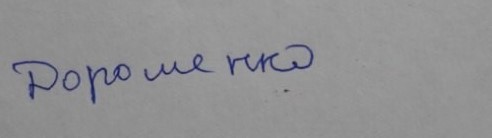 канд. пед. наук, доцентом кафедры ИИТвО Ивкиной Л.М., 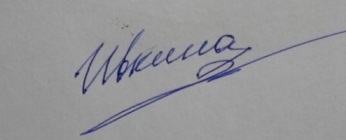 канд. пед. наук, доцентом кафедры ИИТвО Ломаско П.С., 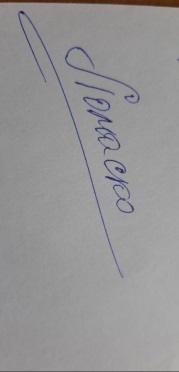 канд. тех. наук, доцентом кафедры ИИТвО Николаевой Ю.С, 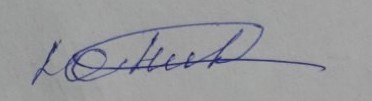 канд. пед. наук, доцентом кафедры ИИТвО Симоновой А.Л., 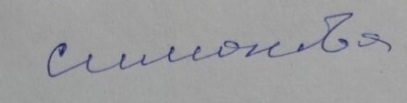 канд. пед. наук, доцентом кафедры ИИТвО Сыромятниковым А.А., 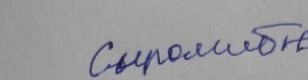 канд. пед. наук, доцентом кафедры ИИТвО Хегай Л.Б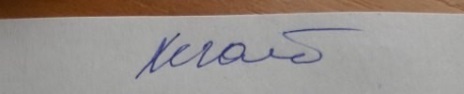 Рабочая программа дисциплины обсуждена на заседании кафедры ИИТвО «03» мая 2017 г. Протокол № 10Заведующий   кафедрой Н.И.Пак 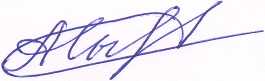 Одобрена научно-методическим советом специальности 
Протокол №5 от "23 " мая 2017 гПредседатель НМСС ИСГТ               Л.А. СырвачеваРабочая программа дисциплины актуализирована кандидатом педагогических наук, доцентом Николаевой Ю.С., кандидатом педагогических наук, доцентом Хегай Л.Б. Рабочая программа дисциплины дополнена и скорректирована на заседании кафедры 04.04.2018 г. протокол № 7Заведующийкафедрой    Н.И.Пак 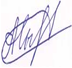 Одобрена научно-методическим советом специальностиПротокол №5 от "08 " июня 2018 г.Председатель НМСС     ИСГТ                                   Л.А. СырвачеваРабочая программа дисциплины актуализирована кандидатом технических наук, доцентом Николаевой Ю.С., кандидатом педагогических наук, доцентом Хегай Л.Б. Рабочая программа дисциплины дополнена и скорректирована на заседании кафедры 08.05.2019 г. протокол № 9Заведующий кафедрой__________________Пак Н.И.Одобрена научно-методическим советом специальностиПротокол № 3 от 15 мая 2019 г.Председатель НМСС   ИСГТ                Л.А. Сырвачева1. ПОЯСНИТЕЛЬНАЯ ЗАПИСКАМесто дисциплины в структуре образовательной программыНастоящая программа дисциплины «Информационная культура и технологии в образовании» предназначена для студентов факультетов коррекционной педагогики педагогических университетов и отвечает государственному образовательному стандарту, включена в базовую часть учебного плана  высшего образования по направлению подготовки 44.03.03 Специальное (дефектологическое) образование (уровень бакалавриата), утвержденным приказом Министерством образования и науки Российской федерации от 9 февраля 2016 г. № 91; Федеральным законом «Об образовании в РФ» от 29.12.2012 № 273-ФЗ; профессиональным стандартом «Педагог», утвержденным приказом Министерства труда и социальной защиты Российской Федерации от 18 октября 2013 г. № 544н.; нормативно-правовыми документами, регламентирующими образовательный процесс в КГПУ им. В.П. Астафьева.Рабочая программа дисциплины предназначена для преподавателей и студентов, являющихся субъектами образовательного процесса в рамках даннойдисциплины.Дисциплина относится к базовой части учебного плана.Общая трудоемкость дисциплины Общая трудоемкость дисциплины составляет 5 зачетных единиц, 180 часов, 36 часов лекций, 72 часа самостоятельных работ, 36 часов лабораторных работ.Дисциплина, согласно графику учебного процесса, реализуется на 1 и 2 курсе. Форма контроля –  зачет, экзамен.Цель и задачи дисциплиныЦель дисциплины: формирование способности и готовности обучаемых к использованию информационно-коммуникационных технологий в качестве инструментов (средств) решения задач учебно-познавательной и будущей профессиональной деятельности.Курс «Информационная культура и технологии в образовании» предназначен для студентов бакалавриата, обучающихся понаправлению 44.03.03 Педагогическое образование направленность (профиль) образовательной программы: Дошкольная дефектология. Изучается во 1, 4 семестрах. Относитсякбазовым дисциплинам учебного плана основной профессиональной образовательнойпрограммы. Код дисциплины в учебном плане Б1.Б.01.04.Задачи дисциплины: Создать условия для формирования способности решать стандартные задачи учебно - познавательной и профессиональной деятельности на основе информационной и библиографической культуры с применением информационно- коммуникационных технологий и с учетом основных требований информационнойСоздать условия для формирования способности применять информационно- коммуникационные технологии для ориентирования в современном информационном пространствеСоздать условия для формирования способности: самостоятельно формировать информационное пространство для учебно- познавательной и будущей профессиональной деятельности; приобретать и использовать, в том числе с помощью информационных технологий, новые знания и умения.Основные разделы содержанияМодуль 1. Информационная культураРаздел 1. Введение в информационную культуру и информационные технологии в образованииТема 1.1. Информационная культура общества и личности Тема 1.2 Информатизация образованияРаздел 2. Основы информационно-библиографических знанийТема 2.1. Источники научной информации. Типы и виды документов Тема 2.2. Технология поиска информации в библиотеках и в Интернет Раздел 3. Аналитико-синтетическая переработка информации и требования к еепредставлениюТема 3.1. Аналитико-синтетическая переработка научных текстовРаздел 4. Технологии обработки числовой, текстовой и мультимедийной информацииТема 4.1. Сбор и обработка числовых данныхТема 4.2. Технология оформления научного текстаТема 4.3. Технология создания мультимедийных презентацийТема 4.4. Особенности представления визуализированных докладовМодуль 2. Информационные технологии в образовании Раздел 1. Методы информатизации образовательной деятельности Тема 1.1. Информационное пространство образовательногоучрежденияТема 1.2 Технические средства интерактивного обученияТема 1.3. Мультимедийные цифровые образовательные ресурсыТема 1.4. Гипертекстовые технологии в образованииТема 1.5. ИКТ для обучения людей с особыми образовательными потребностямиРаздел 2. Разработка средств информатизации образования Тема 2.1. Инструменты для создания средств информатизацииПланируемые результаты обученияПроцесс изучения дисциплины направлен на формирование следующих компетенций:общекультурные компетенции (ОК):способность к самообразованию и социально-профессиональной мобильности (ОК-7);общепрофессиональные компетенции (ОПК):способность использовать в профессиональной деятельности современные компьютерные и информационные технологии (ОПК-5).В результате освоения дисциплины обучающийся должен:Знать:– знать основные понятия и категории, связанные с аналитико-синтетической обработкой и представлением информации;– основные способы использования информационно-коммуникационных технологий для решения типовых задач гражданина информационного общества;– основные способы использования информационно-коммуникационных технологий для решения задач самоорганизации и самообразования;Уметь:– сжато представлять научную информацию в форме плана, тезисов, конспекта, реферата;обрабатывать текстовую информацию в цифровой форме с использованием средств ИКТ – публично представлять результаты информационной деятельности;– обрабатывать текстовую и числовую информацию с использованием средств ИКТ;– организовывать групповую работу над документами с использованием облачных технологий;– организовывать и наполнять информационное пространство (в том числе сетевое) для собственной познавательной, учебно-исследовательской и квази- профессиональной деятельности средствами информационных технологий.Владеть:– методами свертывания информации и навыками ее представления в письменной и устной формах;– способами использования информационных технологий для решения учебно-познавательных и будущих профессиональных задач;– способами использованияинформационных технологий для организации информационного пространства для решения учебно- познавательных, исследовательских и профессиональных задач.Контроль результатов освоения дисциплиныМетоды текущего контроля успеваемости обучающихся по дисциплине «Информационная культура и технологии в образовании»: дискуссия; лабораторные; тестовые задания; устный опрос; презентация, доклад.Форма итогового контроля – зачет, экзамен. Оценочные средства результатов освоения дисциплины, критерии оценки выполнения заданий представлены в разделе «Фонды оценочных средств для проведения промежуточной аттестации».Перечень образовательных технологий, используемых при освоении дисциплиныВ курсе применяются следующие образовательные технологии:Технология развития критического мышления через чтение и письмо (РКМЧП) – представляет собой целостную систему, формирующую навыки работы с информацией в процессе чтения и письма. Она направлена на то, чтобы заинтересовать ученика, то есть пробудить в нем исследовательскую, творческую активность, задействовать уже имеющиеся знания, затем – представить условия для осмысления нового материала и, наконец, помочь ему творчески переработать и обобщить полученные знания.Технология программированного обучения – управляемое усвоение программированного учебного материала с помощью электронного обучающего устройства. Программированный учебный материал представляет собой серию сравнительно небольших порций учебной информации («кадров», файлов, «шагов»), подаваемых в определенной логической последовательности. Программированные учебные материалы размещаются в электронной среде дисциплины в дополнение к традиционным лекциям.Технология электронного обучения – обучение с помощью информационно-коммуникационных технологий посредством электронной среды дисциплины, реализованной на платформе Moodle.2.ОРГАНИЗАЦИОННО-МЕТОДИЧЕСКИЕ ДОКУМЕНТЫТехнологическая карта обучения дисциплине«Информационная культура и технологии в образовании»(наименование)для студентов бакалавриатанаправления 44.03.03 Специальное (дефектологическое) образованиеНаправленность (профиль) образовательной программы «Дошкольная дефектология»(наименование, шифр)по   заочной   форме обучения(общая трудоемкость дисциплины 5 з.е.)Содержание основных разделов и тем дисциплиныМодуль 1. Информационная культураРаздел 1. Введение в информационную культуру и информационные технологии в образованииТема 1.1. Информационная культура общества и личности Информационные революции Становление информационного общества. Плюсы и минусы информационного общества. Этика глобального информационного общества.  Информационная культура общества. Информационная культура личности.Тема 1.2 Информатизация образованияИнформатизация образования: цели, направления, средства. Особенности использования средств ИКТ в образовании и психолого-педагогическом сопровождении личности. Актуальность и целесообразность внедрения средств ИКТ в работу педагога. Информационно-коммуникационная компетентность педагога. Общепедагогическая ИКТ-компетентность будущего педагога и/или психолога.Раздел 2. Основы информационно-библиографических знанийТема 2.1. Источники научной информации. Типы и виды документов История возникновения книги и библиотек. Информационные ресурсы. Информационные продукты и услуги. Электронные ресурсы. Интернет- ресурсы. Классификация электронных изданий (ГОСТ).Тема 2.2. Технология поиска информации в библиотеках и в Интернет Технология поиска источников информации в каталогах библиотек. Технология поиска информации в Интернет. Оформление библиографических ссылок на печатные и электронные ресурсы. Вопросы организации безопасной деятельности в сети школьников иучителей.Раздел 3. Аналитико-синтетическая переработка информации и требования к еепредставлениюТема 3.1. Аналитико-синтетическая переработка научных текстовМетоды свертывания научной информации: подготовка планов, тезисов, конспектов, рефератов. Оформление научно-исследовательских работ студентов.Раздел 4. Технологии обработки числовой, текстовой и мультимедийной информацииТема 4.1. Сбор и обработка числовых данныхОбработка данных с использованием электронных таблиц. Визуализация результатов обработки числовых данных с использованием графиков и диаграмм. Использование сервисов Интернет для создания опросов и анкет, обработки и визуализации собранных данных.Тема 4.2. Технология оформления научного текстаТребования к оформлению реферата. Форматирование и редактирование текста: использование стилей, создание автоматического оглавления и библиографического списка.Тема 4.3. Технология создания мультимедийных презентацийТребования к представлению результатов информационной деятельности. Технология создания мультимедийной презентации.Тема 4.4. Особенности представления визуализированных докладовСтруктура и содержание обеспечения эргономики визуальной коммуникации при представлении мультимедийных материалов в различных режимах.Модуль 2. Информационные технологии в образованииРаздел 1. Методы информатизации образовательной деятельностиТема 1.1. Информационное пространство образовательногоучрежденияИнформационно-образовательная среда. Задачи, решаемые при создании единого информационного пространства образовательного учреждения Основные группы пользователей информационно-образовательной среды школы. Информационные ресурсы учебного заведения. Модель информационного пространства школьного учителя. Возможности и особенности использования современных средств информационных и телекоммуникационных технологий в образовательной деятельности учителя. Направления обеспечения информационной безопасности в образовательном учреждении.Тема 1.2 Технические средства интерактивного обученияПрограммного-аппаратные комплексы, способствующие реализации интерактивных образовательных технологий: интерактивные доски, документ- камеры, системы голосования, цифровые лаборатории и пр.Тема 1.3. Мультимедийные цифровые образовательные ресурсыПонятие цифрового образовательного ресурса (ЦОР). Классификация ЦОР. Коллекции ЦОР. Современные тенденции в разработке и развитии ЦОР для различных уровней образования. Условия и задачи внедрения технических и программных средств информационных технологий в учебный процесс. Методы использования ЦОР в обучении, специфика их применения в конкретных условиях информационной среды образовательной организации. Педагогико-эргономические показатели программных продуктов дляшколы.Тема 1.4. Гипертекстовые технологии в образованииОсобенности сетевого взаимодействия педагогов в информационном образовательном пространстве. Сетевые сообщества учителей. Формирование сетевого информационного пространства для профессиональной деятельности.Тема 1.5. ИКТ для обучения людей с особыми образовательными потребностямиОрганизация дистанционного обучения и его целевая аудитория. Отличительные особенности дистанционного обучения, применение его форм в школе. Виды деятельности школьников в условиях дистанционного обучения.Раздел 2. Разработка средств информатизации образования Тема 2.1. Инструменты для создания средств информатизацииСовременные подходы к вопросам организации хранения и удаленного доступа к данным с помощью Интернет-сервисов. Классификация сервисов Интернет для образования. Основные возможности использования облачных технологий Разработка образовательных гипермедиа-ресурсов.2.3. МЕТОДИЧЕСКИЕ РЕКОМЕНДАЦИИ ПО ОСВОЕНИЮ ДИСЦИПЛИНЫПреподавание учебной дисциплины «Информационная культура и технологии в образовании» предусматривает использование не только традиционные формы обучения (чтение лекций, проведение групповых занятий), но и использование новых информационных и образовательных технологий.Преподавателями будут максимально использоваться те формы обучения, которые потребуют от вас активности, самостоятельности и ответственности.При изучении лекционного материала вам необходимо будет использовать как выложенные в электронном курсе опорные презентации и сопроводительные материалы, так и дополнительные статьи из периодических изданий и зарубежных источников. Освоение данной дисциплины требует также активного использования возможностей Интернет-ресурсов, что позволяет значительно обогатить используемый в практике материал, а также способствует развитию вашей профессиональной компетентности в области использования возможностей информационных систем в будущей деятельности.В ходе занятий необходимо быть готовыми использовать новые информационные технологии, в частности, использовать средства мультимедийных аудиторий. Лекционный материал будет сопровождаться использованием в ходе занятий средств повышения наглядности представляемых материалов (наглядных пособий, аудиовизуальных средств обучения, интерактивных заданий и упражнений), чтобы сформировать у вас понимание, умения и навыки их применения в практической деятельности.Особое внимание необходимо уделять изучению понятийного аппарата дисциплины. Лекции ориентированы на систематизированное представление знаний, раскрытие сущности наиболее трудных для освоения учебных вопросов (материалов). При посещении лекции нужно учитывать, что затем будет проводиться практическое, следует делать краткие записи в виде конспекта, задавать преподавателю вопросы относительно дальнейшего применения лекционного материала на практических занятиях и промежуточной аттестации (контрольной работе, тестировании, зачете, экзамене) по каждой теме.Практические занятия проводятся в виде: группового обсуждения студентами проблем по предлагаемым темам в рамках определенного раздела изучаемой дисциплины; анализа, проведения, обработки и интерпретации результатов изучения различных информационных источников; изучения характеристик и возможностей средств различных научных отраслей; практической отработки навыков применения теоретических знаний на практике; обсуждения выполненных в ходе занятия работ (заданий).В качестве текущего контроля успеваемости на занятиях используются комплексные профессионально-ориентированные задания, которые в данном курсе называются «компетентностно-ориентированными». Обозначаются аббревиатурой «КОЗ» и номером.  КОЗ потребуют от вас решения конкретных задач и проблем, моделирования поведения в ситуациях, принятия решений и активных действий согласно собственному плану. При текущем контроле преподаватель будет в первую очередь обращать внимание на проявление у вас признаков информационной культуры, сформированность исследовательских навыков, способность аргументировать свои позиции, развитие навыков обоснования выполненных действий, способность действовать самостоятельно.Преподаватель в течение всего семестра будет оценивать вашу активность и качество выполнения всех заданий, при этом активно помогая тем, кто испытывает определенные затруднения при изучении материалов учебной дисциплины, при помощи консультаций, дополнительных пояснений или специальных дополнительных материалов и заданий.Первой формой контроля в 1-м семестре является зачет, который может быть получен по результатам успешного выполнения и сдачи промежуточных заданий с учетом посещаемости очных занятий и активности в электронном курсе. Итоговой формой контроля работы по дисциплине является экзамен. К экзамену необходимо будет подготовиться, опираясь на список заданий. В качестве источников для ответов на экзаменационные задания можно использовать рекомендованные данной программой учебники и учебные пособия, материалы занятий, ресурсы электронного курса, а также самостоятельно обнаруженные цифровые ресурсы образовательного характера.КОМПОНЕНТЫ МОНИТОРИНГА УЧЕБНЫХ ДОСТИЖЕНИЙ ОБУЧАЮЩИХСЯТЕХНОЛОГИЧЕСКАЯ КАРТА РЕЙТИНГА ДИСЦИПЛИНЫдля студентов бакалавриатанаправления 44.03.03 Специальное (дефектологическое) образованиеНаправленность (профиль) образовательной программы Дошкольная дефектология(наименование, шифр)по  заочной   форме обучения(общая трудоемкость дисциплины _5_ з.е.)Соответствие рейтинговых баллов и академической оценки:
Преподаватель: Рязанова Зоя ГригорьевнаУтверждено на заседании кафедры ИИТвО 
И.о.зав. кафедрой                      Н.И. ПакУЧЕБНЫЕ РЕСУРСЫКАРТА литературного обеспечения дисциплиныучебно-методическая (ТЕХНОЛОГИЧЕСКАЯ) КАРТА дисциплины«Информационная культура и технологии в образовании»(наименование)для студентов бакалавриатанаправления 44.03.03 Специальное (дефектологическое)  образованиеНаправленность (профиль) образовательной программы Дошкольная дефектология(наименование, шифр)по   заочной   форме обучения(общая трудоемкость дисциплины _5_ з.е.)Согласовано: заместитель директора библиотеки       /  Шулипина С.В.   /  25.09.2018КАРТА МАТЕРИАЛЬНО-ТЕХНИЧЕСКОЙ БАЗЫ ДИСЦИПЛИНЫИнформационная культура и технологии в образованиидля бакалавров Направление подготовки 44.03.03 Специальное (дефектологическое) образованиеНаправленность (профиль) образовательной программы Дошкольная дефектологияпо заочной форме обученияМатериально-техническое обеспечение для обучающихся из числа инвалидовПри обучении студентов с нарушением слуха предусматривается использование: звукоусиливающей аппаратуры, мультимедийных средств и других технических средств для приема-передачи учебной информации в доступных формах для студентов с нарушениями слуха. При обучении студентов с нарушением зрения предусматривается использование: электронных луп, видеоувеличителей, программ невизуального доступа к информации. При обучении студентов с нарушением опорно-двигательного аппарата предусматривается использование: альтернативных устройств ввода информации и других технических средств приема-передачи учебной информации в формах, доступных для студентов с нарушениями опорно-двигательного аппарата, использование различныхспециальных экранных клавиатур и др.(КГПУ им. В.П. Астафьева)Кафедра-разработчикинформатики и информационных технологий в образованииФОНДОЦЕНОЧНЫХ СРЕДСТВдля проведения текущего контроля и промежуточной аттестации обучающихсяИнформационная культура и технологии в образовании(наименование дисциплины)44.03.03. Специальное (дефектологическое) образованиеНаправленность (профиль) образовательной программы Дошкольная дефектологияБакалаврквалификация (степень) выпускникаформа обучения: заочнаяСоставители:канд. пед. наук, доцентом кафедры ИИТвО Дорошенко Е.Г., канд. пед. наук, доцентом кафедры ИИТвО Ивкиной Л.М., канд. пед. наук, доцентом кафедры ИИТвО Ломаско П.С., канд. тех. наук, доцентом кафедры ИИТвО Николаевой Ю.С, канд. пед. наук, доцентом кафедры ИИТвО Симоновой А.Л., канд. пед. наук, доцентом кафедры ИИТвО Сыромятниковым А.А., канд. пед. наук, доцентом кафедры ИИТвО Хегай Л.БНазначение фонда оценочных средствЦелью создания ФОС дисциплины «Информационная культура и технологии в образовании» является установление соответствия учебных достижений запланированным результатам обучения и требованиям основной профессиональной образовательной программы, рабочей программы дисциплины.ФОС по дисциплине решаетзадачи:Управление процессом приобретения обучающимися необходимых знаний, умений, навыков и формирования компетенций, определенных в образовательных стандартах по соответствующему направлениюподготовки.Оценка достижений обучающихся в процессе изучения дисциплины с определением положительных/отрицательных результатов и планирование предупреждающих/корректирующихмероприятий.Обеспечение соответствия результатов обучения задачам будущей профессиональной деятельности через совершенствование традиционных и внедрение инновационных методов обучения в образовательныйпроцесс.Совершенствование процессов самоподготовки и самоконтроля обучающихся.ФОС разработан на основании нормативныхдокументов:федерального государственного образовательного стандарта высшего образования по направлению подготовки 44.03.03 Специальное (дефектологическое) образование Квалификация (степень)«Бакалавр»Положения о формировании фонда оценочных средств для текущего контроля успеваемости, промежуточной и итоговой аттестации обучающихся по образовательным программам высшего образования – программам бакалавриата, программам специалитета, программам магистратуры, программам подготовки научно-педагогических кадров в аспирантуре в федеральном государственном бюджетном образовательном учреждении высшего образования «Красноярский государственный педагогический университет им. В.П. Астафьева» и егофилиалах.Перечень компетенций с указанием этапов их формирования в процессе изучения дисциплины/модуля/прохождения практикиПеречень компетенций,формируемых в процессе изучения дисциплины:ОК-7–  способность к самообразованию и социально-профессиональной мобильности;ОПК-5 – способность использовать в профессиональной деятельности современные компьютерные и информационные технологииПри выявлении уровня сформированности указанных компетенций, учитывалась их структура:Аксиологический (ценностно-смысловой) компонент – определяет проявляемую личностную позицию индивида, включающую ценностные и целевые установки, мотивы и интересы к деятельности.ПозицияКогнитивный (знаниевый) компонент – определяет проявляемые знания и познавательные способности относительно предметадеятельности.Деятельностный компонент – определяет проявляемое владение способами действий (на уровне умений и навыков), необходимых для получения результата деятельности в соответствии с целью или конкретизированной задачей. Действия в свою очередь подразделяютсяна:Рефлексивный компонент – определяет проявляемую способность индивидак аналитическому осознанию полученного опыта деятельности, самооценке ее результата, анализу и коррекции ошибок; общего уровня собственногоразвития (интериаризированных знаний, умений и навыков; имеющихся мотивов, интересов) идефицитов.В качестве средств, комплексно выявляющих отдельные компоненты компетенций, использовали компетентностно-ориентированные задания (КОЗ).В таких заданиях воспроизводятся уже известные обучающимся типы задач или проблемных ситуаций (случаев), которые требуют активных действий, осуществляемых не изученным ранее способом в полностью или частично определенных условиях.Для оценки и контроля когнитивного, деятельностного аксиологического и рефлексивного компонента в состав КОЗ включаются следующие элементы:Критерии оцениванияК каждому средству оценивания разработана совокупность критериев, позволяющих определить в числовом эквиваленте степень достижения обучающимся эталонного значения по заданию.Под эталонным значением понимается числовая характеристика результата выполнения задания, определяемая в соответствии с образцом через систему критериев и показателей. По решению ведущего преподавателя в качестве эталонного значения может быть использовано номинально максимальное значение (например, 100 баллов) или фактически полученное максимальное значение среди генеральной совокупности или отдельной выборки результатов обучающихся. Эталонные значения позволяют осуществить перевод из интервальной шкалы фактических результатов в академическую оценку.Для выявления уровня сформированности компонентов компетенций к разрабатываемым средствам оценивания прилагается ранговая шкала проявления компонентов компетенций.Таблица 1. Ранговая шкала проявления компонентов компетенций2.2. Оценивающие средстваФонд оценочных средств для промежуточнойаттестацииФонды оценочных средств включают компетентностно-ориентированные задания по дисциплине №№1,3,4,8-20ОценочныесредстваОценочное средство «КОЗ подисциплине»Критерии оценивания по оценочному средству «Тестовые задания к экзамену»Фонд оценочных средств для текущего контроля успеваемости4.1. Фонды оценочных средств включаеткомпетентностно-ориентированные задания №№ 1-20:4.2. Критерии оценивания см. в технологической карте рейтинга рабочей программы дисциплины4.2.1. Критерии оценивания по оценочному средству «Компетентностно- ориентированное задание по дисциплине»Оценочные средства (контрольно-измерительныематериалы)5.1. Оценочные средства для промежуточной аттестацииКОЗ 1 «Этические и правовые нормы использования информационных ресурсов и средств ИКТ»Критерии оценивания по оценочному средствуКОЗ 1 «Этические и правовые нормы использования информационных ресурсов и средств ИКТ»КОЗ 2 «Определение уровня общепользовательской ИКТ компетентности»Критерии оценивания по оценочному средствуКОЗ 2 «Определение уровня общепользовательской ИКТ компетентности»КОЗ 3 «Представление лекционного материала в виде ментальной карты»Критерии оценивания по оценочному средствуКОЗ 3 «Представление лекционного материала в виде ментальной карты»КОЗ 4 «Организация информационного пространства для совместной работы над научным текстом с использованием облачного сервиса»Критерии оценивания по оценочному средствуКОЗ 4 «Организация информационного пространства для совместной работы над научным текстом с использованием облачного сервиса»КОЗ 5 «Аннотирование научнойстатьи»Критерии оценивания по оценочномусредству КОЗ 5 «Аннотирование научнойстатьи»КОЗ 6 «Поиск информации для написания реферата в сети Интернет с использованием информационно-поисковых систем (ИПС)»Критерии оценивания по оценочному средствуКОЗ 6 «Поиск информации для написания реферата в сети Интернет с использованием информационно-поисковых систем»КОЗ 7 «Написание текста реферата на выбранную тему»КОЗ 8 «Обработка данных с использованием электронных таблиц»Критерии оценивания по оценочному средствуКОЗ 8 «Обработка данных с использованием электронных таблиц»КОЗ 9 «Использование сервисов Интернет для создания и обработки опросов и анкет»Критерии оценивания по оценочному средствуКОЗ 9 «Использование сервисов Интернет для создания и обработки опросов и анкет»КОЗ 10 «Оформление научного текста с использованием текстового процессора (на примере реферата)»Критерии оценивания по оценочному средствуКОЗ 10 «Оформление научного текста с использованием текстового процессора (на примере реферата)»КОЗ 11 «Подготовка мультимедийной презентации к докладу»Критерии оценивания по оценочному средствуКОЗ 11. «Подготовка мультимедийной презентации к докладу»КОЗ 12 «Представление результатов реферативной работы в форме публичного выступления»Критерии оценивания по оценочному средствуКОЗ 12 «Представление результатов реферативной работы в виде публичного выступления»КОЗ 13 «Сравнительный анализ систем для комплексной автоматизации информационных процессов в образовательном учреждении»КОЗ 14 «Организация фронтального опроса с использованием мобильного телефона и сервиса Интернет»Критерии оценивания по оценочному средствуКОЗ 14 «Организация фронтального опроса с использованием мобильного телефона и сервиса Интернет»КОЗ 15 «Оценка педагогико - эргономических свойств цифрового образовательного ресурса»Критерии оценивания по оценочному средствуКОЗ 15 «Оценка педагогико - эргономических показателей цифрового образовательного ресурса»КОЗ 16 «Составление аннотированного каталога ссылок на сетевые сообщества учителей-предметников»Критерии оценивания по оценочному средствуКОЗ 16 «Составление аннотированного каталога ссылок на педагогические сообщества, сетевые сообществаучителей-предметников»КОЗ 17 «Создание персонального сайта в Интернет»Критерии оценивания по оценочному средству КОЗ 17 «Создание персонального сайта в Интернет»КОЗ 18 «Выбор аппаратуры и программного обеспечения для рабочего места ученика с ограниченными возможностями здоровья»Критерии оценивания по оценочному средствуКОЗ 18 «Выбор аппаратуры и программного обеспечения для рабочего места ученика с ограниченными возможностями здоровья»КОЗ 19 «Подбор сервисов Интернет для реализации отдельных этапов урока в условиях дистанционного обучения»Критерии оценивания по оценочному средствуКОЗ 19 «Подбор сервисов интернет для реализации отдельных этапов этого урока в условиях ДО»КОЗ 20 «Разработка интерактивного задания в онлайн сервисе»Критерии оценивания по оценочному средствуКОЗ 20 «Разработка интерактивного задания в онлайн-сервисе»5.1.1.Типовые вопросы к экзамену по дисциплинеЦифровое оборудование образовательного назначения и особенности его использования Блог и социальные сети в профессиональной деятельности учителяВлияние интернета на психологическое состояние человекаВлияние информационных технологий в современном мире на человека и общество Влияние цифровых технологий и средств на жизнь человекаВлияние киберспорта на общественное сознание Влияние компьютера на здоровье человекаВлияние компьютерных игр на психику подрастающегопоколения Влияние компьютерных игр на развитие ребенкаВлияние компьютерных технологий начеловекаВлияние сети Интернет на психологическое здоровье человека Влияние СМИ на формирование личности подрастающегопоколения Влияние социальных сетей на жизнь современного общества Влияние социальных сетей на психологическое здоровье подростков. Влияние социальных сетей на развитиеподростковВлияние социальных сетей на развитие ребенка Социальные сети: влияние на психику пожилого человека («Бабушки и дедушки в одноклассниках: польза или вред?»)Дистанционное обучениеЗависимость от компьютерных игр. Зависимость от социальных сетей. Защита интеллектуальной собственности в Интернете Защита информации в сети ИнтернетЗащита пользователей от социальной инженерии Игровая зависимостьИнтернет зависимостьИнтернет и его роль в жизни современного человека Интернет-зависимость людей в подростковом возрасте Интернет-ресурсы в образованииИнфографика в образованииИнформатизация общества: основные проблемы на пути к ликвидации компьютерной безграмотностиИнформационная безопасностьИнформационная безопасность в социальных сетях Информационная безопасность и защита информации Информационная культураИнформационная культура в образовании Информационная культура в современном обществеИнформационная культура как способ вхождения в информационноеобщество Информационная культура как фактор развития информационного общества Информационная культураличности: структура и содержаниеИнформационная культура современного человека как конкурентоспособное преимуществоИнформационная культура студента как возможность для профессионального формированияИнформационное неравенство в России Информационные войны и киберпреступность Информационные сервисы глобальной сетиИнтернет Информационные средства экранной культуры Информационные технологии в образовании Информация и способы ее передачи.Информация как средство манипулирования людьми История развития информатикиИстория развития компьютерной техники. Перспективы развития компьютерных систем История развития социальных сетей.Компьютерная безопасность и взлом компьютерных систем Компьютерная грамотностьКомпьютерная грамотность у старшего поколения Компьютерные вирусы и антивирусное программноеобеспечение Манипулирование массовым сознанием врекламеМетоды защиты от компьютерных вирусовМетоды обеспечения безопасности личной информации в сети интернет Негативное влияние компьютера на здоровье человека и способы защиты Облачные технологии в деятельности педагогаОсновные правила безопасности в сети Интернет для подростков Основные принципы функционирования сети Интернет Основные этапы информатизации обществаОсобенности общения в Интернете Перспективы развития сети Интернет Поиск информации в сети интернетПоложительные и отрицательные последствия развития кибернетики Понятие и сущность информационной культуры педагогаПравовое регулирование информационного общества Правовые аспекты информатикиПравонарушения в области информационных технологий Проблемы информационного взрыва, кризиса и быстрого «старения» информацииПроблема влияния телевидения и интернета на сознание подростков Проблема достоверности информации в интернетеПроблема качества информацииПроблема правонарушений в области информационных технологий Проблема пропаганды терроризма в сети ИнтернетПроблема хранения данныхПроблема языковой коммуникации в информационной культуре Проблемы борьбы со спамомПроблемы влияния интернета-сленга на современную речевую культуру Проблемы информатизации современного обществаПроблемы информационной культурыПроблемы формирования информационной культуры. Программное обеспечение ПК и его классификация. Распространение в интернете недостоверной информации Рекламные баннеры в интернетеРобототехника в нашей жизни.Роль интернета в социализации человекаРоль информационных технологий в современном мире Роль компьютерных сетей в жизни студентаРоль СМИ в жизни общества Сеть интернетСистема защиты информации в интернетеСистемы электронных платежей, электронные деньги.Создание, использование и распространение вредоносных компьютерных программ как преступление в сфере компьютерной информацииСоциальные сети: за и против Суперкомпьютеры и их применение. Технологии Web 2.0 в образованииУголовная ответственность в области информационных преступлений Формирование информационной культуры личностиФормирование информационной культуры у подростков Формирование информационной культуры у школьников Формирование информационной культуры учащихся в средней школе Формирование информационной культуры школьниковЦифровое неравенство и информационная бедность Электронные денежные системыЭлектронные образовательные ресурсы Этика общения школьников в сети Интернет Этика сетевого общенияЭтические нормы поведения в информационной сети. Эффективный поиск информации в сети ИнтернетАнализ результатов обучения и перечень корректирующих мероприятий по учебной дисциплинеЗаполняется по мере необходимости, но не реже, чем 1 раз в 3 – 4 года. После окончания изучения студентами учебной дисциплины по результатам ее преподавания ежегодно осуществляются следующие мероприятия: 1. анализ и обработка результатов преподавания дисциплины и результатов контролей (промежуточного и итогового); 2. возможность пересмотра и внесение изменений в учебные, методические и организационные формы и методы преподавания дисциплины; 3. рассмотрение возможностей внесения пожеланий заказчиков в содержание и реализацию изучения дисциплины студентами (портфель заказчика); 4. формирование перечня рекомендаций и корректирующих мероприятий для оптимизации трехстороннего взаимодействия между студентами, преподавателями и потребителями выпускников образовательной профессиональной программы (ОПП); 5. рекомендации и мероприятия по совершенствованию преподавания и изучения дисциплины.	Лист внесения изменений
Дополнения и изменения в учебной программе на 2017/2018 учебный 
      В рабочую программу дисциплины вносятся следующие изменения: Список литературы обновлен учебными и учебно-методическими изданиями, электронными образовательными ресурсами. Обновлен перечень лицензионного программного обеспечения.Рабочая программа пересмотрена и одобрена на заседании кафедры  03 мая 2017 г. протокол № 10Внесенные изменения утверждаю.Заведующий кафедрой Пак Н.И.Одобрена научно-методическим советом специальности ИСГТ
 Протокол №5 от "23 " мая 2017 гПредседатель НМСС     ИСГТ                      Л.А. СырвачеваЛист внесения измененийДополнения и изменения в учебной программе на 2018/2019 учебныйВ рабочую программу дисциплины вносятся следующие изменения: Список литературы обновлен учебными и учебно-методическими изданиями, электронными образовательными ресурсами. Обновлен перечень современных профессиональных баз данных и информационных справочных систем и согласован с Научной библиотекой КГПУ им. В.П.Астафьева.Обновлен перечень лицензионного программного обеспечения.В фонд оценочных средств внесены изменения в соответствии с приказом «Об утверждении Положения о фонде оценочных средств для текущего контроля успеваемости, промежуточной и итоговой (государственной итоговой) аттестации» от 28.04.2018 №297 (п).Рабочая программа пересмотрена и одобрена на заседании кафедры 04 апреля 2018 г. протокол № 7Внесенные изменения утверждаю.Заведующий кафедрой  Пак Н.И.Одобрена научно-методическим советом специальности ИСГТПротокол №5 от "08 " июня 2018 г.Председатель НМСС      ИСГТ            Л.А.СырвачеваЛист внесения измененийДополнения и изменения в учебной программе на 2019/2020 учебныйВ рабочую программу дисциплины вносятся следующие изменения: Список литературы обновлен учебными и учебно-методическими изданиями, электронными образовательными ресурсами. Обновлен перечень лицензионного программного обеспечения.Рабочая программа пересмотрена и одобрена на заседании кафедры  08 мая 2019 г. протокол № 9Внесенные изменения утверждаю.Заведующий кафедрой  Пак Н.И.Одобрена научно-методическим советом специальности ИСГТ
Протокол №3 от "15 " мая 2019 гПредседатель НМСС ИСГТ                    Л.А. СырвачеваМИНИСТЕРСТВО НАУКИ И ВЫСШЕГО ОБРАЗОВАНИЯ РОССИЙСКОЙ ФЕДЕРАЦИИФедеральное государственное бюджетное образовательное учреждениевысшего образованияКрасноярский  государственный  педагогический  университетим. В.П. АстафьеваЗадачи освоения дисциплиныПланируемые результаты обучения по дисциплине(дескрипторы)Код результата обучения (компетенция)Создать условия для формирования способности решать стандартные задачи учебно- познавательной и профессиональной деятельности на основе информационной и библиографической культуры с применением информационно- коммуникационных технологий и с учетом основных требований информационнойБезопасностизнать– знать основные понятия и категории, связанные с аналитико-синтетической обработкой и представлением информации.Cпособностью к самообразованию и социально-профессиональной мобильности (ОК-7);Создать условия для формирования способности решать стандартные задачи учебно- познавательной и профессиональной деятельности на основе информационной и библиографической культуры с применением информационно- коммуникационных технологий и с учетом основных требований информационнойБезопасностиуметь– сжато представлять научную информацию в форме плана, тезисов, конспекта, рефератаобрабатывать текстовую информацию в цифровой форме с использованием средств ИКТ – публично представлять результаты информационной деятельностиCпособностью к самообразованию и социально-профессиональной мобильности (ОК-7);Создать условия для формирования способности решать стандартные задачи учебно- познавательной и профессиональной деятельности на основе информационной и библиографической культуры с применением информационно- коммуникационных технологий и с учетом основных требований информационнойБезопасностиВладеть– методами свертывания информации и навыками ее представления в письменной и устной формах.Cпособностью к самообразованию и социально-профессиональной мобильности (ОК-7);Создать условия для формирования способности применять информационно- коммуникационные технологии для ориентирования в современном информационном пространствезнать– основные способы использования информационно-коммуникационных технологий для решения типовых задач гражданина информационного обществаспособность использовать в профессиональной деятельности современные компьютерные и информационные технологии (ОПК-5).Уметь– обрабатывать текстовую и числовую информацию с использованием средств ИКТ– организовывать групповую работу над документами с использованием облачных технологийвладеть– способами использования информационных технологий для решения учебно-познавательных и будущих профессиональных задачСоздать условия для формирования способности: самостоятельно формировать информационное пространство для учебно- познавательной и будущей профессиональной деятельности; приобретать и использовать, в том числе с помощью информационных технологий, новые знания и умения.Знать– основные способы использования информационно-коммуникационных технологий для решения задач самоорганизации и самообразованияспособность использовать в профессиональной деятельности современные компьютерные и информационные технологии (ОПК-5).Cпособностью к самообразованию и социально-профессиональной мобильности (ОК-7);Создать условия для формирования способности: самостоятельно формировать информационное пространство для учебно- познавательной и будущей профессиональной деятельности; приобретать и использовать, в том числе с помощью информационных технологий, новые знания и умения.уметь– организовывать и наполнять информационное пространство (в том числе сетевое) для собственной познавательной, учебно-исследовательской и квази- профессиональной деятельности средствами информационных технологийспособность использовать в профессиональной деятельности современные компьютерные и информационные технологии (ОПК-5).Cпособностью к самообразованию и социально-профессиональной мобильности (ОК-7);Создать условия для формирования способности: самостоятельно формировать информационное пространство для учебно- познавательной и будущей профессиональной деятельности; приобретать и использовать, в том числе с помощью информационных технологий, новые знания и умения.владеть– способами использованияинформационных технологий для организации информационного пространства для решения учебно- познавательных, исследовательских и профессиональных задачспособность использовать в профессиональной деятельности современные компьютерные и информационные технологии (ОПК-5).Cпособностью к самообразованию и социально-профессиональной мобильности (ОК-7);Наименование разделов и темВсего часовАудиторных часовАудиторных часовАудиторных часовАудиторных часовВнеауди- торных часовФормы контроляНаименование разделов и темВсего часоввсеголлекцийпрактлаб. работВнеауди- торных часовФормы контроляБАЗОВЫЙ РАЗДЕЛ 1. Информационная культура14412624123-Тема 1.1 Информационнаякультура общества, личности, педагога161,30,60,20,213,6Проверка КОЗ 1 Тема 1.2 Этические и правовые нормы использования информационных ресурсов и средств ИКТ161,30,60,20,213,6Проверка КОЗ 2 Тема 1.3. Источники информации.161,30,60,20,213,6Проверка КОЗ 3 Тема 1.4. Документальные источники информации и работа с ними161,30,60,20,213,6Проверка КОЗ 4 Тема 1.5. Электронные источники информации и работа с ними161,30,60,20,213,6Проверка КОЗ 5Тема 1.6. Аналитико- синтетическая переработка информации161,30,60,20,413,6Проверка КОЗ  6,Проверка КОЗ 7 Тема 1.7. Обработка числовых данных161,30,60,20,213,6Проверка КОЗ8 Тема 1.8. Технология оформления научного текста161,30,60,20,213,6Проверка КОЗ 9 Тема 1.9. Технология создания мультимедийных презентаций161,40,70,30,213,6Проверка КОЗ 10 Экзамен9Проверка КОЗ 11БАЗОВЫЙ РАЗДЕЛ 2. Информационные технологии в образовании3242-228Тема 2.1. Информационно-образовательная среда образовательного учреждения3,50,40,2-0,23,1Проверка КОЗ 12 Тема 2.2. Электронная персональная образовательная среда педагога3,50,40,2-0,23,1Проверка КОЗ 13 Тема 2.3. Цифровые образовательные ресурсы3,50,40,2-0,23,1Проверка КОЗ 14Тема 2.4. Создание цифровых демонстрационных материалов3,50,40,2-0,23,1Проверка КОЗ 15 Тема 2.5. Создание цифровых интерактивных заданий3,50,40,2-0,23,1Проверка КОЗ16 Тема 2.6. Организация совместной работы обучающихся в сети3,50,40,2-0,23,1Проверка КОЗ 17 Тема 2.7. Создание он-лайн опросов и тестов3,50,40,2-0,23,1Проверка КОЗ 18 Тема 2.8 Техническое обеспечение информационной образовательной среды3,50,40,2-0,23,1Проверка КОЗ 19 Тема 2.9. ИКТ для обучения людей с ограниченными возможностями здоровья40,80,4-0,43,2Проверка КОЗ 20 ЗАЧЕТ4ИТОГО18016844151Наименование дисциплины Направление подготовки и уровень образования.Название программы/направленности (профиля) образовательной программыКоличество зачетных единицИнформационная культура и технологии в образованииНаправленность (профиль) подготовки: 44.03.03 СПЕЦИАЛЬНОЕ (ДЕФЕКТОЛОГИЧЕСКОЕ) ОБРАЗОВАНИЕ ПРОГРАММА «Дошкольная дефектология»Бакалавриат, заочная форма обучения5Смежные дисциплины по учебному плануСмежные дисциплины по учебному плануСмежные дисциплины по учебному плануПредшествующие: нетПредшествующие: нетПредшествующие: нетПоследующие: все последующие дисциплины профиляПоследующие: все последующие дисциплины профиляПоследующие: все последующие дисциплины профиляМОДУЛЬ № 1.Информационная культураМОДУЛЬ № 1.Информационная культураМОДУЛЬ № 1.Информационная культураМОДУЛЬ № 1.Информационная культураСодержаниеФорма работыКоличество баллов 60%Количество баллов 60%СодержаниеФорма работыminmaxТекущая работаВыполнение КОЗ 1610Текущая работаВыполнение КОЗ 2610Текущая работаВыполнение КОЗ 3610Текущая работаВыполнение КОЗ 4610Текущая работаВыполнение КОЗ 5610Текущая работаВыполнение КОЗ 6610Текущая работаВыполнение КОЗ 7610Текущая работаВыполнение КОЗ 8610Текущая работаВыполнение КОЗ 9610Текущая работаВыполнение КОЗ 10610Текущая работаВыполнение КОЗ 11610Текущая работаВыполнение КОЗ 12610Промежуточный рейтинг- контроль (зачет)Представление результатов работы над рефератом в форме устного доклада с использованием мультимедийной презентации (оценивается по результатам выполненияКОЗ№№6, 7, 9, 10, 11, 12)ИтогоИтого72120МОДУЛЬ № 2.Информационные технологии в образованииМОДУЛЬ № 2.Информационные технологии в образованииМОДУЛЬ № 2.Информационные технологии в образованииМОДУЛЬ № 2.Информационные технологии в образованииМОДУЛЬ № 2.Информационные технологии в образованииМОДУЛЬ № 2.Информационные технологии в образованииСодержаниеСодержаниеФорма работыКоличество баллов 40%Количество баллов 40%Количество баллов 40%СодержаниеСодержаниеФорма работыminmaxmaxТекущая работаТекущая работаВыполнение КОЗ 1361010Текущая работаТекущая работаВыполнение КОЗ 1461010Текущая работаТекущая работаВыполнение КОЗ 1561010Текущая работаТекущая работаВыполнение КОЗ 1661010Текущая работаТекущая работаВыполнение КОЗ 1761010Текущая работаТекущая работаВыполнение КОЗ 1861010Текущая работаТекущая работаВыполнение КОЗ 1961010Текущая работаТекущая работаВыполнение КОЗ 2061010ИтогоИтогоИтого488080Итоговый модульИтоговый модульИтоговый модульИтоговый модульИтоговый модульИтоговый модульСодержаниеФорма работыФорма работыКоличество балловКоличество балловКоличество балловСодержаниеФорма работыФорма работыminminmaxЭкзаменВыполнение одного из КОЗ №№ 1,3,4,8 -20Выполнение одного из КОЗ №№ 1,3,4,8 -206060100ИтогоИтогоИтого6060100Общее количество баллов по дисциплинеОбщее количество баллов по дисциплинеОбщее количество баллов по дисциплинеminminmaxОбщее количество баллов по дисциплинеОбщее количество баллов по дисциплинеОбщее количество баллов по дисциплине180180300Общее количество набранных баллов*Академическая оценка180 – 2203 (удовлетворительно)221 – 2604 (хорошо)261 – 3005 (отлично)НаименованиеМесто хранения/ электронный адресКол-воэкземпляров/точекдоступаОСНОВНАЯ ЛИТЕРАТУРАОСНОВНАЯ ЛИТЕРАТУРАОСНОВНАЯ ЛИТЕРАТУРАЖданова, С.Н. Информационная культура личности: социально-педагогический аспект: учебное пособие / С.Н. Жданова. - 2-е изд., стер. - Москва: Издательство «Флинта», 2016. - 192 с. : табл. - ISBN 978-5-9765-2864-2 ; То же [Электронный ресурс]. - URL: http://biblioclub.ru/index.php?page=book&id=482645ЭБС «Университетская библиотека онлайн»Индивидуальный неограниченный доступИсакова, А.И. Основы информационных технологий : учебное пособие / А.И. Исакова ; Министерство образования и науки Российской Федерации. - Томск: ТУСУР, 2016. - 206 с. : ил. - Библиогр.: с.197-198. ; То же [Электронный ресурс]. - URL: http://biblioclub.ru/index.php?page=book&id=480808ЭБС «Университетская библиотека онлайн»Индивидуальный неограниченный доступСовременные компьютерные технологии : учебное пособие / Р.Г. Хисматов, Р.Г. Сафин, Д.В. Тунцев, Н.Ф. Тимербаев ; Министерство образования и науки России, Федеральное государственное бюджетное образовательное учреждение высшего профессионального образования «Казанский национальный исследовательский технологический университет». - Казань : Издательство КНИТУ, 2014. - 83 с. : схем. - Библиогр. в кн. - ISBN 978-5-7882-1559-4 ; То же [Электронный ресурс]. - URL: http://biblioclub.ru/index.php?page=book&id=428016ЭБС «Университетская библиотека онлайн»Индивидуальный неограниченный доступДОПОЛНИТЕЛЬНАЯ ЛИТЕРАТУРАДОПОЛНИТЕЛЬНАЯ ЛИТЕРАТУРАДОПОЛНИТЕЛЬНАЯ ЛИТЕРАТУРАЛазарева, Л.И. Информационная культура и инновационная деятельность учителя : монография / Л.И. Лазарева ; ФГБОУ ВПО «Кемеровский государственный университет культуры и искусств». - Кемерово : КемГУКИ, 2013. - 144 с. : ил. - Библ. в кн. - ISBN 978-5-98980-034-6 ; То же [Электронный ресурс]. - URL: http://biblioclub.ru/index.php?page=book&id=438322ЭБС «Университетская библиотека онлайн»Индивидуальный неограниченный доступВасилькова, И.В. Основы информационных технологий в Microsoft Office 2010 : практикум / И.В. Василькова, Е.М. Васильков, Д.В. Романчик. - Минск : ТетраСистемс, 2012. - 143 с. : ил.,табл., схем. - ISBN 978-985-536-287-7 ; То же [Электронный ресурс]. - URL: http://biblioclub.ru/index.php?page=book&id=111911ЭБС «Университетская библиотека онлайнИндивидуальный неограниченный доступЗагинайлов, Ю.Н. Основы информационной безопасности: курс визуальных лекций : учебное пособие / Ю.Н. Загинайлов. - Москва ; Берлин : Директ-Медиа, 2015. - 105 с. : ил. - Библиогр. в кн. - ISBN 978-5-4475-3947-4 ; То же [Электронный ресурс]. - URL: http://biblioclub.ru/index.php?page=book&id=362895ЭБС «Университетская библиотека онлайнИндивидуальный неограниченный доступСоснин, В.В. Облачные вычисления в образовании / В.В. Соснин. - 2-е изд., испр. - Москва : Национальный Открытый Университет «ИНТУИТ», 2016. - 110 с. : ил. - Библиогр. в кн. ; То же [Электронный ресурс]. - URL: http://biblioclub.ru/index.php?page=book&id=429074ЭБС «Университетская библиотека онлайнИндивидуальный неограниченный доступТехнологии защиты информации в компьютерных сетях / Н.А. Руденков, А.В. Пролетарский, Е.В. Смирнова, А.М. Суровов. - 2-е изд., испр. - Москва : Национальный Открытый Университет «ИНТУИТ», 2016. - 369 с. : ил. ; То же [Электронный ресурс]. - URL: http://biblioclub.ru/index.php?page=book&id=428820ЭБС «Университетская библиотека онлайнИндивидуальный неограниченный доступУЧЕБНО-МЕТОДИЧЕСКОЕ ОБЕСПЕЧЕНИЕ ДЛЯ САМОСТОЯТЕЛЬНОЙ РАБОТЫУЧЕБНО-МЕТОДИЧЕСКОЕ ОБЕСПЕЧЕНИЕ ДЛЯ САМОСТОЯТЕЛЬНОЙ РАБОТЫУЧЕБНО-МЕТОДИЧЕСКОЕ ОБЕСПЕЧЕНИЕ ДЛЯ САМОСТОЯТЕЛЬНОЙ РАБОТЫОблачные, дистанционные технологии и портфолио в учебном процессе [Электронный ресурс] : учебно-методическое пособие : / [сост. А. Ю. Скорнякова, Е. Л. Черемных] ; Пермский гос. гуманитар.-пед. ун-т, Каф. высш. математики .  - Пермь : ПГГПУ, 2017. - 116 с. - Библиогр.: с. 112-115. - URL: https://icdlib.nspu.ru/view/icdlib/6415/read.phpМежвузовская электронная библиотека (МЭБ)Индивидуальный неограниченный доступЭлектронный учебный курс «Информационнаяи культура и технологии в образовании» авт. Ивкина Л.М., КГПУ им. В.П.Астафьева URL: http://e.kspu.ru/course/view.php?id=63Электронный университет сайт КГПУ им. В.П. АстафьеваИндивидуальный доступРЕСУРСЫ СЕТИ ИНТЕРНЕТРЕСУРСЫ СЕТИ ИНТЕРНЕТРЕСУРСЫ СЕТИ ИНТЕРНЕТТолковый словарь терминов понятийного аппарата информатизации образования / составители И.В. Роберт, Т.А. Лавина. – М.: БИНОМ. Лаборатория знаний, 2012. – 69 с.: ил. - (Информатизация образования).http://www.iiorao.ru/iio/pages/fonds/dict/Dictionary.pdfСвободный доступИНФОРМАЦИОННЫЕ СПРАВОЧНЫЕ СИСТЕМЫ И ПРОФЕССИОНАЛЬНЫЕ БАЗЫ ДАННЫХИНФОРМАЦИОННЫЕ СПРАВОЧНЫЕ СИСТЕМЫ И ПРОФЕССИОНАЛЬНЫЕ БАЗЫ ДАННЫХИНФОРМАЦИОННЫЕ СПРАВОЧНЫЕ СИСТЕМЫ И ПРОФЕССИОНАЛЬНЫЕ БАЗЫ ДАННЫХНаучная библиотека КГПУ им. В.П. Астафьеваhttp://library.kspu.ru/jirbis2/Локальная сеть вузаМежвузовская электронная библиотека (МЭБ) https://icdlib.nspu.ru/Индивидуальный неограниченный доступАудиторияОборудование для проведения занятий лекционного типа, занятий семинарского типа, курсового проектирования (выполнения курсовых работ), групповых и индивидуальных консультаций, текущего контроля успеваемости и промежуточной аттестациидля проведения занятий лекционного типа, занятий семинарского типа, курсового проектирования (выполнения курсовых работ), групповых и индивидуальных консультаций, текущего контроля успеваемости и промежуточной аттестацииг. Красноярск, ул. Взлетная, д. 20, ауд. 1-02Маркерная доска-1шт.г. Красноярск, ул. Взлетная, д. 20, ауд. 1-03Учебная доска-1шт.г. Красноярск, ул. Взлетная, д. 20, ауд. 1-04Студия инклюзивного образованияПроектор-1шт, компьютер с колонками -1шт, детский игровой терминал «Солнышко» настенный -2 шт., пробковые доски-2шт,флипчарт-1шт,экран-1шт,интерактивная доска-1шт,учебная доска-1шт, стол для инвалида-колясочника 1000*600 рег.-1 штMicrosoft® Windows® 7 Professional Лицензия Dreamspark (MSDN AA);Kaspersky Endpoint Security – Лицсертификат  №2304- 180417-031116- 577-384;
7-Zip - (Свободнаялицензия GPL);
Adobe Acrobat Reader – (Свободнаялицензия);
Google Chrome – (Свободнаялицензия);
Mozilla Firefox – (Свободнаялицензия);
LibreOffice – (Свободнаялицензия GPL);
XnView – (Свободнаялицензия);
Java – (Свободнаялицензия);
VLC – (Свободнаялицензия).
КонсультантПлюс - (Свободнаялицензиядляучебныхцелей);г. Красноярск, ул. Взлетная, д. 20, ауд. 1-05Телевизор-1шт, учебная доска -1 шт.г. Красноярск, ул. Взлетная, д. 20, ауд. 1-06Телевизор-1шт, маркерная доска -1шт.г. Красноярск, ул. Взлетная, д. 20, ауд. 1-07Проектор-1шт, компьютер-1шт,маркерная доска-1шт,учебная доска-1штMicrosoft® Windows® 7 Professional Лицензия Dreamspark (MSDN AA);Kaspersky Endpoint Security – Лицсертификат  №2304- 180417-031116- 577-384;7-Zip - (Свободная лицензия GPL);Adobe Acrobat Reader – (Свободная лицензия);Google Chrome – (Свободная лицензия);Mozilla Firefox – (Свободная лицензия);LibreOffice – (Свободная лицензия GPL);XnView – (Свободная лицензия);Java – (Свободная лицензия);VLC – (Свободная лицензия).Консультант Плюс - (Свободная лицензия для учебных целей);Гарант - (Свободная лицензия для учебных целей);г. Красноярск, ул. Взлетная, д. 20, ауд. 1-08Проектор-1шт, компьютер-1шт, интерактивная доска-1шт,маркерная доска-1штProfessional Лицензия Dreamspark (MSDN AA);Kaspersky Endpoint Security – Лицсертификат  №2304- 180417-031116- 577-384;7-Zip - (Свободная лицензия GPL);Adobe Acrobat Reader – (Свободная лицензия);Google Chrome – (Свободная лицензия);Mozilla Firefox – (Свободная лицензия);LibreOffice – (Свободная лицензия GPL);XnView – (Свободная лицензия);Java – (Свободная лицензия);VLC – (Свободная лицензия).Консультант Плюс - (Свободная лицензия для учебных целей);Гарант - (Свободная лицензия для учебных целей);г. Красноярск, ул. Взлетная, д. 20, ауд. 1-09аУчебная доска-1шт.г. Красноярск, ул. Взлетная, д. 20, ауд. 1-11Проектор-1шт, компьютер с колонками-1шт, экран-1шт, учебная доска-2шт.Professional Лицензия Dreamspark (MSDN AA);Kaspersky Endpoint Security – Лицсертификат  №2304- 180417-031116- 577-384;7-Zip - (Свободная лицензия GPL);Adobe Acrobat Reader – (Свободная лицензия);Google Chrome – (Свободная лицензия);Mozilla Firefox – (Свободная лицензия);LibreOffice – (Свободная лицензия GPL);XnView – (Свободная лицензия);Java – (Свободная лицензия);VLC – (Свободная лицензия).Консультант Плюс - (Свободная лицензия для учебных целей);Гарант - (Свободная лицензия для учебных целей);г. Красноярск, ул. Взлетная, д. 20, ауд. 3-06Учебная доска-1шт.г. Красноярск, ул. Взлетная, д. 20, ауд. 3-08Проектор-1шт, компьютер-1шт, экран-1шт.Компьютер-4шт, ноутбук-1шт, принтер-1шт, Проектор-1шт, компьютер-1шт, интерактивная доса-1шт, маркерная доска-1штProfessional Лицензия Dreamspark (MSDN AA);Kaspersky Endpoint Security – Лицсертификат  №2304- 180417-031116- 577-384;7-Zip - (Свободная лицензия GPL);Adobe Acrobat Reader – (Свободная лицензия);Google Chrome – (Свободная лицензия);Mozilla Firefox – (Свободная лицензия);LibreOffice – (Свободная лицензия GPL);XnView – (Свободная лицензия);Java – (Свободная лицензия);VLC – (Свободная лицензия).Консультант Плюс - (Свободная лицензия для учебных целей);Гарант - (Свободная лицензия для учебных целей);г. Красноярск, ул. Взлетная, д. 20, ауд. 3-12Компьютер -12 шт, интерактивная доска-1шт, проектор-1шт,учебная доска-1шт. принтер-1штMicrosoft® Windows® 7 Professional Лицензия Dreamspark (MSDN AA);Kaspersky Endpoint Security – Лицсертификат  №2304- 180417-031116- 577-384;7-Zip - (Свободная лицензия GPL);Adobe Acrobat Reader – (Свободная лицензия);Google Chrome – (Свободная лицензия);Mozilla Firefox – (Свободная лицензия);LibreOffice – (Свободная лицензия GPL);XnView – (Свободная лицензия);Java – (Свободная лицензия);VLC – (Свободная лицензия).Консультант Плюс - (Свободная лицензия для учебных целей);Гарант - (Свободная лицензия для учебных целей);г. Красноярск, ул. Взлетная, д. 20, ауд. 3-14Компьютер-5шт, МФУ-1шт, учебная доска-1шт.Professional Лицензия Dreamspark (MSDN AA);Kaspersky Endpoint Security – Лицсертификат  №2304- 180417-031116- 577-384;7-Zip - (Свободная лицензия GPL);Adobe Acrobat Reader – (Свободная лицензия);Google Chrome – (Свободная лицензия);Mozilla Firefox – (Свободная лицензия);LibreOffice – (Свободная лицензия GPL);XnView – (Свободная лицензия);Java – (Свободная лицензия);VLC – (Свободная лицензия).Консультант Плюс - (Свободная лицензия для учебных целей);Гарант - (Свободная лицензия для учебных целей);г. Красноярск, ул. Взлетная, д. 20, ауд. 3-14аЭкран-1шт, учебная доска-1шт.г. Красноярск, ул. Взлетная, д. 20, ауд. 3-15Компьютер-1шт, нотбук-2шт, принтер-1шт, планшет-3шт., ноутбук-трансформер-1шт, магнитно-маркерная доска-1шт, учебно-методическая литература.Microsoft® Windows® 7 Professional Лицензия Dreamspark (MSDN AA);Kaspersky Endpoint Security – Лицсертификат  №2304- 180417-031116- 577-384;7-Zip - (Свободная лицензия GPL);Adobe Acrobat Reader – (Свободная лицензия);Google Chrome – (Свободная лицензия);Mozilla Firefox – (Свободная лицензия);LibreOffice – (Свободная лицензия GPL);XnView – (Свободная лицензия);Java – (Свободная лицензия);VLC – (Свободная лицензия).Консультант Плюс - (Свободная лицензия для учебных целей);Гарант - (Свободная лицензия для учебных целей);г. Красноярск, ул. Взлетная, д. 20, ауд. 3-16Компьютер-2шт, МФУ-2шт, комплект материалов по психологии (учебная, учебно-методическая литература).Microsoft® Windows® 7 Professional Лицензия Dreamspark (MSDN AA);Kaspersky Endpoint Security – Лицсертификат  №2304- 180417-031116- 577-384;7-Zip - (Свободная лицензия GPL);Adobe Acrobat Reader – (Свободная лицензия);Google Chrome – (Свободная лицензия);Mozilla Firefox – (Свободная лицензия);LibreOffice – (Свободная лицензия GPL);XnView – (Свободная лицензия);Java – (Свободная лицензия);VLC – (Свободная лицензия).Консультант Плюс - (Свободная лицензия для учебных целей);Гарант - (Свободная лицензия для учебных целей);г. Красноярск, ул. Взлетная, д. 20, ауд. 3-16аПроектор-1шт., ноутбук-1шт, макет строения человека-1шт, макет внутренних органов человека-1шт.Microsoft® Windows® 7 Professional Лицензия Dreamspark (MSDN AA);Kaspersky Endpoint Security – Лицсертификат  №2304- 180417-031116- 577-384;7-Zip - (Свободная лицензия GPL);Adobe Acrobat Reader – (Свободная лицензия);Google Chrome – (Свободная лицензия);Mozilla Firefox – (Свободная лицензия);LibreOffice – (Свободная лицензия GPL);XnView – (Свободная лицензия);Java – (Свободная лицензия);VLC – (Свободная лицензия).Консультант Плюс - (Свободная лицензия для учебных целей);Гарант - (Свободная лицензия для учебных целей);г. Красноярск, ул. Взлетная, д. 20, ауд. 3-18Маркерная доска-1шт, интерактивная доска-1штдля самостоятельной работыдля самостоятельной работыг. Красноярск, ул. Ады Лебедевой, д.89, ауд. 1-05 Центр самостоятельной работыМФУ-5 ШТ, компьютер- 15 шт, ноутбук-10 шт. Microsoft® Windows® 7 Professional Лицензия Dreamspark (MSDN AA);Kaspersky Endpoint Security – Лицсертификат  №2304- 180417-031116- 577-384;7-Zip - (Свободная лицензия GPL);Adobe Acrobat Reader – (Свободная лицензия);Google Chrome – (Свободная лицензия);Mozilla Firefox – (Свободная лицензия);LibreOffice – (Свободная лицензия GPL);XnView – (Свободная лицензия);Java – (Свободная лицензия);VLC – (Свободная лицензия).Консультант Плюс - (Свободная лицензия для учебных целей);Гарант - (Свободная лицензия для учебных целей).г. Красноярск, ул. Взлетная, 20 ауд. 2-09 Ресурсный центрКомпьютер-15 шт, научно-справочная литератураг. Красноярск, ул. Взлетная 20ауд. 3-09Компьютер-1штПомещения для хранения и профилактического обслуживания учебного оборудования в КГПУ им. В.П. Астафьева660135,  Красноярский край,г. Красноярск, ул. Взлетная, д 20(Корпус №5)2-02, 3-12аМИНИСТЕРСТВО НАУКИ И ВЫСШЕГО ОБРАЗОВАНИЯ РОССИЙСКОЙ ФЕДЕРАЦИИФедеральное государственное бюджетное образовательное учреждениевысшего образованияКрасноярский  государственный  педагогический  университетим. В.П. АстафьеваУТВЕРЖДЕНО на заседании кафедры протокол № 8 от «12» мая 2019 г. заведующий базовой кафедрой ИИТО Пак Н.И.                     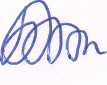 ОДОБРЕНОна заседании научно-методического совета направления подготовки ИСГТПротокол  № 3от «15» мая  2019 г.Председатель НМС Сырвачева Л.А.Компоненты профессиональной ИКТ-компетентностиРангАксиологический компонентОтветы на вопросы блока А/устные мнения/эмоциональное отношение не отражают индивидуальную значимость и наличие личностного смысла, заинтересованности в выполнении задания; либо отражают активно-, пассивно-отрицательное отношение0Ответы на вопросы блока А/устные мнения/эмоциональное отношение частично отражают индивидуальную значимость и наличие личностного смысла, заинтересованности в выполнении задания; либо отражают нейтральное илипассивно-отрицательное отношение1Ответы на вопросы блока А/устные мнения/эмоциональное отношение в большей степени или полностью отражают индивидуальную значимость и наличие личностного смысла, заинтересованности в выполнении задания;либоотражают активно-положительное отношение2Когнитивный компонентФактический результат полностью не соответствует эталону, не удовлетворяет большинству критериев оценки0Фактический результат частично соответствует эталону, удовлетворяетбольшинству критериев оценки1Фактический результат полностью соответствует эталону, удовлетворяет всем критериям оценки2Деятельностный компонентФактический результат полностью не соответствует эталону, не удовлетворяет большинству критериев оценки0Фактический результат частично соответствует эталону, удовлетворяет большинству критериевоценки1Фактический результат полностью соответствует эталону, удовлетворяет всем критериям оценки2Рефлексивный компонентОтветы на вопросы блока Р/устные мнения не отражают личностное осмысление полученного опыта, отсутствует анализ успехов и неудачпривыполнении задания, полностью отсутствует описание направлений для дальнейшего развития в рамках предметной области0Ответы на вопросы блока Р/устные мнения частично отражают личностное осмысление полученного опыта, в большей степени корректно проведен анализ успехов и неудач при выполнении задания, имеется полное или частичноеописание направлений для дальнейшего развития в рамках предметной области1Ответы на вопросы блока Р/устные мнения полностью или в большей степени отражают личностное осмысление полученного опыта; в основном, корректно проведен анализ успехов и неудач при выполнении задания, имеется полное или частичное описание направлений для дальнейшего развития в рамках предметной области2КомпетенцияДисциплины, практики, участвующие в формировании данной компетенцииТип контроляОценочное средство/КИМОценочное средство/КИМКомпетенцияДисциплины, практики, участвующие в формировании данной компетенцииТип контроляНомерФормаОК-7 –способность к самообразованию и социально-профессиональной мобильностиОбщекультурные основы профессиональной деятельности, Информационная культура и технологии в образовании, Философия, Иностранный язык, Социология, Политология, Культурология, Физическая культура и спорт, Модуль "Научные основы учебно- профессиональной деятельности", Основы учебной деятельности студента, Медико-биологические основы дефектологии, Основы генетики, Основы нейрофизиологии и высшей нервной деятельности, Невропатология, Клиника интеллектуальных нарушений, Модуль "Теория и практика инклюзивного образования", Специальная педагогика,  Специальная психология, Вербальные и невербальные средства коммуникации, Элективная дисциплина по общей физической подготовке, Элективная дисциплина по подвижным и спортивным играм, Элективная дисциплина по физической культуре для обучающихся с ОВЗ и инвалидов, Психология общения, Формирование коммуникативных умений у дошкольников, Профилактика дискалькулии у дошкольников, Полифункциональная интеракивная образовательная среда, Методика формирования математических представлений у детей с ОВЗ, Формирование элементарных математических представлений, Производственная практика, Практика по получению профессиональных умений и опыта профессиональной деятельности, Педагогическая практикаТекущийконтрольуспеваемости1-20Компетентностно-ориентированное задание (КОЗ)ОК-7 –способность к самообразованию и социально-профессиональной мобильностиОбщекультурные основы профессиональной деятельности, Информационная культура и технологии в образовании, Философия, Иностранный язык, Социология, Политология, Культурология, Физическая культура и спорт, Модуль "Научные основы учебно- профессиональной деятельности", Основы учебной деятельности студента, Медико-биологические основы дефектологии, Основы генетики, Основы нейрофизиологии и высшей нервной деятельности, Невропатология, Клиника интеллектуальных нарушений, Модуль "Теория и практика инклюзивного образования", Специальная педагогика,  Специальная психология, Вербальные и невербальные средства коммуникации, Элективная дисциплина по общей физической подготовке, Элективная дисциплина по подвижным и спортивным играм, Элективная дисциплина по физической культуре для обучающихся с ОВЗ и инвалидов, Психология общения, Формирование коммуникативных умений у дошкольников, Профилактика дискалькулии у дошкольников, Полифункциональная интеракивная образовательная среда, Методика формирования математических представлений у детей с ОВЗ, Формирование элементарных математических представлений, Производственная практика, Практика по получению профессиональных умений и опыта профессиональной деятельности, Педагогическая практикаПромежуточнаяаттестация1, 3, 4, 8, 9,10, 11,13,14ЗачетОК-7 –способность к самообразованию и социально-профессиональной мобильностиОбщекультурные основы профессиональной деятельности, Информационная культура и технологии в образовании, Философия, Иностранный язык, Социология, Политология, Культурология, Физическая культура и спорт, Модуль "Научные основы учебно- профессиональной деятельности", Основы учебной деятельности студента, Медико-биологические основы дефектологии, Основы генетики, Основы нейрофизиологии и высшей нервной деятельности, Невропатология, Клиника интеллектуальных нарушений, Модуль "Теория и практика инклюзивного образования", Специальная педагогика,  Специальная психология, Вербальные и невербальные средства коммуникации, Элективная дисциплина по общей физической подготовке, Элективная дисциплина по подвижным и спортивным играм, Элективная дисциплина по физической культуре для обучающихся с ОВЗ и инвалидов, Психология общения, Формирование коммуникативных умений у дошкольников, Профилактика дискалькулии у дошкольников, Полифункциональная интеракивная образовательная среда, Методика формирования математических представлений у детей с ОВЗ, Формирование элементарных математических представлений, Производственная практика, Практика по получению профессиональных умений и опыта профессиональной деятельности, Педагогическая практикаПромежуточнаяаттестация15-20ЭкзаменОПК-5  –способность использовать в профессиональной деятельности современные компьютерные и информационные технологииИнформационная культура и технологии в образовании, Модуль "Научные основы учебно- профессиональной деятельности", Основы учебной деятельности студента, Модуль "Теория и практика инклюзивного образования", Ранняя диагностика психических нарушений детей, Организация деятельности МПП комиссии, Организация деятельности МПП консилиума, Профилактика эмоционального выгорания педагога-дефектолога, Адаптированная образовательная программа, Индивидуальная образовательная траектория, Полифункциональная интеракивная образовательная среда, Производственная практика, Преддипломная практикаТекущийконтрольуспеваемости1-20Компетентностно-ориентированное задание (КОЗ)ОПК-5  –способность использовать в профессиональной деятельности современные компьютерные и информационные технологииИнформационная культура и технологии в образовании, Модуль "Научные основы учебно- профессиональной деятельности", Основы учебной деятельности студента, Модуль "Теория и практика инклюзивного образования", Ранняя диагностика психических нарушений детей, Организация деятельности МПП комиссии, Организация деятельности МПП консилиума, Профилактика эмоционального выгорания педагога-дефектолога, Адаптированная образовательная программа, Индивидуальная образовательная траектория, Полифункциональная интеракивная образовательная среда, Производственная практика, Преддипломная практикаПромежуточнаяаттестация1, 3, 4, 8, 9,10, 11,13,14ЗачетОПК-5  –способность использовать в профессиональной деятельности современные компьютерные и информационные технологииИнформационная культура и технологии в образовании, Модуль "Научные основы учебно- профессиональной деятельности", Основы учебной деятельности студента, Модуль "Теория и практика инклюзивного образования", Ранняя диагностика психических нарушений детей, Организация деятельности МПП комиссии, Организация деятельности МПП консилиума, Профилактика эмоционального выгорания педагога-дефектолога, Адаптированная образовательная программа, Индивидуальная образовательная траектория, Полифункциональная интеракивная образовательная среда, Производственная практика, Преддипломная практикаПромежуточнаяаттестация15-20ЭкзаменФормируемые компетенциикомпонентыПродвинутый уровень сформированности компетенцийБазовый уровень сформированности компетенцийПороговый уровень сформированности компетенцийФормируемые компетенциикомпоненты(87-100 баллов)отлично(73-86 баллов)хорошо(60-72 балла) удовлетворительноОК-7АОтветы на вопросыблока А полностьюотражают индивидуальнуюзначимость и наличие личностного   смысла, заинтересованности в овладении способами использования информационных технологий     в образовательной деятельности,   либо отражают  активно- положительное отношениеОтветы на вопросы блока А в большей степени отражают индивидуальнуюзначимость и наличие личностного смысла, заинтересованности в овладении способами использования информационных технологий в образовательной деятельности, либо отражают активно- положительное отношениеОтветы на вопросы блока А частично отражают индивидуальнуюзначимость и наличие личностного смысла, заинтересованности в овладении способами использования информационных технологий в образовательной деятельности; либо отражают нейтральное или пассивное отношениеОК-7КОбучающийся способен назвать все  основные понятия  и категории, средств,  связанных с корректным использованием информационных технологий   в образовательной деятельности, привести подробные  примеры, строить   аналогии и перспективы адекватного использованияИКТОбучающийся способен назвать большинство основных понятий и категорий, средств, связанных с корректным использованием информационных технологий в образовательной деятельности, привести примерыОбучающийся способен назвать несколько основных понятий и категорий, средств, связанных с корректным использованием информационных технологий в образовательной деятельностиОК-7ДОбучающийся готов продемонстрировать умение осуществлять выбор всех изученных средств информационных технологий в соответствии с задачами образовательной деятельности с приведением различных примеровОбучающийся готов продемонстрировать умение осуществлять выбор большинства изученных средств информационных технологий в соответствии с задачами образовательной деятельности с приведением конкретных примеровОбучающийся готов продемонстрировать умение осуществлять выбор основных изученных средств информационных технологий в соответствии с задачами образовательной деятельности без приведения конкретных примеровОК-7РОтветы навопросы блока Р    полностью отражают   личностное осмысление полученного      опыта; корректно     проведен анализ   успехов и неудач при выполнении задания,имеется полное описаниенаправлений для дальнейшего развития в рамках предметной областиОтветы на вопросы блока Р в большей степени отражают личностное осмысление полученного опыта; в основном, корректно проведен анализ успехов и неудач при выполнении задания,имеется или частичное описание направлений для дальнейшегоразвития в рамках предметной областиОтветы на вопросы блока Р частично отражают личностное осмысление полученного опыта, в большей степени корректно проведен анализ успехов и неудач при выполнении задания,отсутствует описание направлений для дальнейшего развития в рамках предметной областиОПК-5АОтветы  на  вопросы блока А  полностью отражают индивидуальную значимость и наличие личностного   смысла, заинтересованности в овладении  способами организации пространство собственной образовательной деятельности,   либо отражают   активно- положительное отношениеОтветы на вопросы блока А в большей степени отражают индивидуальную значимость и наличие личностного смысла, заинтересованности в овладении способами организации пространство собственной образовательной деятельности, либо отражают активно- положительное отношениеОтветы на вопросы блока А частично отражают индивидуальную значимость и наличие личностного смысла, заинтересованности в овладении способами организации пространство собственной образовательной деятельности либо отражают нейтральное или пассивное отношениеОПК-5КОбучающийся способен назвать все основные средства и технологии позволяющие организовать пространство собственной образовательной деятельностиОбучающийся способен назвать большинство средств и технологий позволяющих организовать пространство собственной образовательной деятельностиОбучающийся способен назвать некоторые средства и технологии, позволяющие организовать пространство собственной образовательной деятельностиОПК-5ДОбучающийся полностью готов продемонстрировать умение организовывать пространство собственной образовательной деятельности средствами информационных технологийОбучающийся  в большей степени готов продемонстрировать умение организовывать пространство собственной образовательной деятельности средствами информационных технологийОбучающийся посредственно готов продемонстрировать умение организовывать пространство собственной образовательной деятельности средствами информационных технологийРОтветы  на   вопросы блока Р    полностью отражают   личностное осмысление полученного     опыта организовать пространство собственной образовательной деятельности; корректно     проведен анализ   успехов и неудач при выполнении заданияОтветы на вопросы блока Р в большей степени отражают личностное осмысление полученного опыта организации пространства собственной образовательной деятельности, в основном, корректно проведен анализ успехов и неудач при выполнении заданияОтветы на вопросы блока Р частично отражают личностное осмысление полученного опыта организации пространства собственной образовательной деятельности, в основном, корректно проведен анализ успехов и неудач при выполнении заданияКритерии оцениванияКоличество баллов (вклад в рейтинг)Выполнены задания блока А (Аксиологический компонент)0-2Выполнены задания блока К (Когнитивный компонент)0-2Выполнены задания блока Д (Деятельностный компонент)0-4Выполнены задания блока Р (Рефлексивный компонент)0-2Максимальный балл10Название заданияЭтические и правовые нормы использования информационных ресурсов и средств ИКТНа формирование каких предметных образовательных результатов направленаА1, А2.На формирование каких компетенций направленаОК-7, ОПК-5Мотив (проблемная ситуация)Совершая веб-сёрфинг, вы случайно обнаруживаете на стороннем ресурсе под чужим именем информацию, которая была размещена Вами в сети интернет.Личностно-значимый познавательный вопросКак доказать свои права на опубликованную информацию в сети Интернет?ИнформацияУсловия:- ваши рабочие места имеют выход в Интернет.-ссылка на подборку законов в области информационного права https://www.consultant.ru/popular/smi/smihelp/ЗаданияЗаданияБлок Д (Деятельностный компонент)Заполните таблицу, используя подборку ФЗ, пройдяпо заданнойссылкеСсылаясь на определенный пункт ФЗ, докажите свои авторские права на размещенную информацию в сетиИнтернет.Блок К (Когнитивный компонент)Что относится к объектам авторскогоправа?Что не относится к объектам авторскогоправа?Как доказать авторские права на размещенные стихи в социальной сети? Обоснуйте свой ответ с указанием соответствующего нормативного документа, статьи и пункта,на которые выопираетесь.Блок А (Аксиологический компонет)6. С какими нарушениями федеральных законов, регулирующих область информационного права, вы сталкивались?Блок Р (Рефлексивный компонент)7. Опишите свой опыт применения ФЗ в области информационного права. Опишите затруднения, возникшие при выполнения данного задания и возможные пути их разрешенияБланк ответа8. Текстовый файл с таблицей и описанием ответов на вопросы, размещенная на странице ЭУК«Информационная культура и информационные технологии вобразовании»Критерии оцениванияКоличество баллов (Вклад в рейтинг)Аксиологический компонентАксиологический компонентПеречисляет ситуации, в которых могут быть востребованы знания и умения, полученные при выполнении данного задания0-2Когнитивный компонентКогнитивный компонентКорректно перечисляет объекты авторского права.Знает объекты, которые не относятся к объектам авторского права.Умеет доказать авторские права на размещенные стихи в социальной сети и обосновать ответ с указанием соответствующего нормативного документа, статьи и пункта, на который опирается0-2Деятельностный компонентДеятельностный компонентРезультат выполнения заданияСоставлена таблица, в которой сведены воедино все основные Федеральные законы, входящие в систему информационногоправа.Решена задача о доказательстве авторских прав наразмещенную информацию.0-20-2Рефлексивный компонентРефлексивный компонентОписывает полученный опыт, возникшие затруднения и пути их разрешения0-2Максимальный балл10Название заданияОпределение компетентностиуровняобщепользовательскойИКТНа формирование каких предметных образовательных результатов направленаА4, Б5, Б6.А4, Б5, Б6.А4, Б5, Б6.А4, Б5, Б6.На формирование каких компетенций направленаОК-7, ОПК-5ОК-7, ОПК-5ОК-7, ОПК-5ОК-7, ОПК-5Мотив (проблемная ситуация)Вы изучаете дисциплину «Информационная культура и технологии в образовании».Вы изучаете дисциплину «Информационная культура и технологии в образовании».Вы изучаете дисциплину «Информационная культура и технологии в образовании».Вы изучаете дисциплину «Информационная культура и технологии в образовании».Личностно-значимый познавательный вопросКакой вклад дисциплина «Информационная культура и технологии в образовании» может внести в перечень ваших профессиональных компетенций?Какой вклад дисциплина «Информационная культура и технологии в образовании» может внести в перечень ваших профессиональных компетенций?Какой вклад дисциплина «Информационная культура и технологии в образовании» может внести в перечень ваших профессиональных компетенций?Какой вклад дисциплина «Информационная культура и технологии в образовании» может внести в перечень ваших профессиональных компетенций?ИнформацияУсловия:имеется ссылка на анкету, расположенная на страницу ЭУК «Информационная культура и технологии вобразовании»ваш компьютер имеет выход вИнтернет.Условия:имеется ссылка на анкету, расположенная на страницу ЭУК «Информационная культура и технологии вобразовании»ваш компьютер имеет выход вИнтернет.Условия:имеется ссылка на анкету, расположенная на страницу ЭУК «Информационная культура и технологии вобразовании»ваш компьютер имеет выход вИнтернет.Условия:имеется ссылка на анкету, расположенная на страницу ЭУК «Информационная культура и технологии вобразовании»ваш компьютер имеет выход вИнтернет.ЗаданияЗаданияЗаданияЗаданияЗаданияБлок Д(Деятельностный компонент)Зарегистрироваться на учебных ресурсахКГПУЗарегистрироваться вGoogleПолучить по почте ссылку наанкетуОпределить уровень своей общепользовательскойИКТ компетентности, заполнив анкетуОпределить свои дефициты общепользовательскойИКТ компетентности.Зарегистрироваться на учебных ресурсахКГПУЗарегистрироваться вGoogleПолучить по почте ссылку наанкетуОпределить уровень своей общепользовательскойИКТ компетентности, заполнив анкетуОпределить свои дефициты общепользовательскойИКТ компетентности.Зарегистрироваться на учебных ресурсахКГПУЗарегистрироваться вGoogleПолучить по почте ссылку наанкетуОпределить уровень своей общепользовательскойИКТ компетентности, заполнив анкетуОпределить свои дефициты общепользовательскойИКТ компетентности.Зарегистрироваться на учебных ресурсахКГПУЗарегистрироваться вGoogleПолучить по почте ссылку наанкетуОпределить уровень своей общепользовательскойИКТ компетентности, заполнив анкетуОпределить свои дефициты общепользовательскойИКТ компетентности.Блок К(Когнитивный компонент)6. Перечислите основные требования к общепедагогической компетентности, ИКТ компетентности педагога6. Перечислите основные требования к общепедагогической компетентности, ИКТ компетентности педагога6. Перечислите основные требования к общепедагогической компетентности, ИКТ компетентности педагога6. Перечислите основные требования к общепедагогической компетентности, ИКТ компетентности педагогаБлок А(Аксиологический компонент)7. Приведите примеры ситуаций в профессиональной деятельности педагога и/или психолога, в которых ему может потребоваться использование ИКТ.7. Приведите примеры ситуаций в профессиональной деятельности педагога и/или психолога, в которых ему может потребоваться использование ИКТ.7. Приведите примеры ситуаций в профессиональной деятельности педагога и/или психолога, в которых ему может потребоваться использование ИКТ.7. Приведите примеры ситуаций в профессиональной деятельности педагога и/или психолога, в которых ему может потребоваться использование ИКТ.Блок Р(Рефлексивный компонент)8. Сравните свой уровень ИКТ компетентности и требования профессионального стандарта к педагогу и/или психологу в области использования ИКТ. Сделайте вывод о существующих дефицитах.8. Сравните свой уровень ИКТ компетентности и требования профессионального стандарта к педагогу и/или психологу в области использования ИКТ. Сделайте вывод о существующих дефицитах.8. Сравните свой уровень ИКТ компетентности и требования профессионального стандарта к педагогу и/или психологу в области использования ИКТ. Сделайте вывод о существующих дефицитах.8. Сравните свой уровень ИКТ компетентности и требования профессионального стандарта к педагогу и/или психологу в области использования ИКТ. Сделайте вывод о существующих дефицитах.Бланк ответа9. Отправьте текстовый файл с ответом, через страницу ЭУК«Информационная культура и технологии в образовании»9. Отправьте текстовый файл с ответом, через страницу ЭУК«Информационная культура и технологии в образовании»9. Отправьте текстовый файл с ответом, через страницу ЭУК«Информационная культура и технологии в образовании»9. Отправьте текстовый файл с ответом, через страницу ЭУК«Информационная культура и технологии в образовании»Критерии оцениванияКоличество баллов (Вклад в рейтинг)Аксиологический компонентАксиологический компонентПеречисляет ситуации, в которых могут быть востребованы знания и умения, полученные при выполнении данного задания0-2Когнитивный компонентКогнитивный компонентКорректно перечисляет: средства ИКТ, основные требования к общепедагогической компетентности, ИКТ компетентности0-2Деятельностный компонентДеятельностный компонентРезультат выполнения заданияОпределён уровень своей общепользовательскойИКТ компетентности.Выявлены свои дефициты общепользовательскойИКТ компетентности.0-20-2Рефлексивный компонентРефлексивный компонентОписывает полученный опыт, возникшие затруднения и пути их разрешения0-2Максимальный балл10Название заданияПредставление лекционного материала в виде ментальной карты (напримере фрагмента лекции “Классификация электронных изданий по ГОСТ”)На формирование каких предметных образовательныхрезультатов направленаА5, В1, В3На формирование каких компетенцийнаправленаОК-7, ОПК-5Мотив (проблемная ситуация)Вы проводите урок, на котором вам нужно наглядно представитьструктуру изучаемой предметной области (основные элементы и связи между ними)Личностно-значимый познавательный вопросКакие существуют способы и средства визуального представления структуры текста?ИнформацияУсловия:работа выполняется в бесплатной программной среде или в облачномсервисе;ваши рабочие места имеют выход вИнтернет.-у вас имеется описание классификации электронных изданий согласно ГОСТ Р 7.0.83-2013ЗаданияЗаданияБлок Д(Деятельностный компонент)Выберите среду для разработки ментальнойкарты;Визуализируйте классификацию электронных изданий согласно ГОСТ Р 7.0.83-2013 по различным основаниямввиде ментальной карты в выбранной программной средеБлок К(Когнитивный компонент)3. Определите понятие «ментальнаякарта».3. Приведите примеры других программныхсред, позволяющих создавать ментальныекарты.3. Перечислите преимущества и недоставкипредставления информации в виде ментальнойкартыБлок А(Аксиологический компонет)6. Перечислите другие ситуации из личной жизни и профессиональной деятельности, в которых могут быть востребованные знания и умения, полученные привыполненииданного заданияБлок Р(Рефлексивный компонент)7. Опишите, какой вид представления учебной информации для вас предпочтительней: вербальный или визуализированныйв виде ментальнойкарты.7. Какие затруднения вызвал процесс разработки ментальной карты?Бланк ответаОбщедоступная ссылка с правом редактирования для доступа к ментальной карте, размещенная на страницеЭУК«Информационная культура и информационные технологии в образовании»Текстовый файл с описанием ответов навопросыКритерии оцениванияКоличество баллов (Вклад в рейтинг)Аксиологический компонентАксиологический компонентПеречисляет ситуации, в которых могут быть востребованные знания и умения, полученные при выполнении данного задания0-2Когнитивный компонентКогнитивный компонентКорректно определяет понятие «ментальная карта», обосновывает выборпрограммного средства, перечисляет основные возможности выбранного средства0-2Деятельностный компонентДеятельностный компонентРезультат выполнения задания:выделены все основания классификации электронныхизданий;правильно установлены взаимосвязи между элементамиментальной карты0-2Качество визуального представления ментальной карты:подбор дизайна и цветовогорешения;использованы графические и другие объекты, соответствующиетеме вопроса и помогающие визуализировать учебныйматериал0-2Рефлексивный компонентРефлексивный компонентОписывает полученный опыт, возникшие затруднения и пути их разрешения0-2Максимальный балл10Название заданияОрганизация информационного пространства для совместной работы над научным текстом с использованием облачного сервисаНа формирование какихпредметных образовательных результатов направленаА4, А8, А9, В2, В5, В6На формирование каких компетенцийнаправленаОК-7, ОПК-5Мотив (проблемная ситуация)Вам необходимо подготовить реферат совместно с другим студентом. Ваши графики очных встреч сложносогласовать.Личностно-значимый познавательный вопросКак наиболее эффективно организовать совместное с коллегой рабочее место для работы в дистанционном режиме?ИнформацияУсловия:работа проводится в заочно-дистанционномрежиме;ваши рабочие места имеют выход в Интернет, оборудованы микрофоном ивеб-камерой.ЗаданияЗаданияБлок Д(Деятельностный компонент)Выберите облачный сервис для совместнойработыНаполните информационное пространствонеобходимыми информационными ресурсами (как минимум 2ресурса:ссылка на книгу в электронном виде и ссылка на сайт с информацией для реферата)Организуйте доступ участников рабочей группык содержанию разрабатываемого документа - библиографическогоспискаВ документе для совместной работыоформите библиографические ссылки на размещенные информационныересурсыОпределите средства для общения, обсужденияработыБлок К(Когнитивный компонент)6. Определите понятие «облачныетехнологии»6. Приведите примеры облачных сервисов, позволяющих организовать информационное пространство дляколлективной работы6. Обоснуйте выбор облачного сервиса и перечислитеего основныевозможности6. Перечислите основные требования коформлению библиографическихссылокБлок А(Аксиологический компонент)10. Перечислите ситуации из личной жизни ипрофессиональнойдеятельности, в которых могут быть востребованные знания и умения, полученные при выполнении данного заданияБлок Р(Рефлексивный компонент)11. Опишите свой опыт использования облачных технологийдля организации совместной работы над текстом,затруднения,возникшие при выполнения данного задания и возможные пути их разрешенияБланк ответаОбщедоступная ссылка с правом редактирования длядоступа к организованному пространству, размещенная на странице ЭУК «Информационная культура и информационные технологии вобразовании»Текстовый файл с описанием ответов навопросыКритерии оцениванияКоличество баллов (Вклад в рейтинг)Аксиологический компонентАксиологический компонентПеречисляет ситуации, в которых могут быть востребованные знания и умения, полученные при выполнении данного задания0-2Когнитивный компонентКогнитивный компонентКорректно определяет понятие «облачные технологии», обосновывает выбор облачного сервиса, перечисляет основные возможности выбранногосервиса0-2Деятельностный компонентДеятельностный компонентРезультат выполнения задания, включает средства для:размещения информационныхресурсов-совместной работы над текстомобщенияорганизации доступа к созданномупространству0-2Качество визуального представления элементов организованной среды, общая понятность решения задачи обучаемым0-2Рефлексивный компонентРефлексивный компонентОписывает полученный опыт, возникшие затруднения и пути их разрешения0-2Максимальный балл10Название заданияАннотирование научной статьиНа формирование какихпредметных образовательных результатов направленаА3, А5, А9, В5, В6На формирование каких компетенцийнаправленаОК-7, ОПК-5Мотив (проблемная ситуация)При работе над выпускной квалификационной работой Вами найдено большое количество научных статей по теме исследования. Для систематизации и эффективного дальнейшего использованиянеобходимо выполнить их аннотирование.Личностно-значимый познавательный вопросКак правильно оформить аннотацию научной статьи?ИнформацияУсловия:в вашем распоряжении компьютер с выходом вИнтернет.ГОСТ 7.9-95 РЕФЕРАТ ИАННОТАЦИЯЗаданияЗаданияБлок Д(Деятельностный компонент)1. Найти в сети Интернет статью по тематике профиля обучения (~10стр.). Составить и оформить аннотацию на статью (~1-2стр.)Блок К(Когнитивный компонент)2. Охарактеризовать соотношение терминов «аналитико- синтетическая переработка», «аналитико-синтетическаяобработка»,«научная обработка», «библиографирование», «свертывание информации», «развертывание информации»Блок А(Аксиологический компонент)3. Перечислите другие ситуации из личной жизни и профессиональной деятельности, в которых могут быть востребованные знания и умения, полученные привыполненииданного заданияБлок Р(Рефлексивный компонент)4. Опишите свой опыт составления аннотаций,затруднения,возникшие при выполнения данного задания и возможные пути их разрешенияБланк ответаОбщедоступная ссылка для доступа к файлу, илилокальный файл с оформленной аннотацией, размещенная на странице ЭУК «Информационная культура и информационные технологии вобразовании»Текстовый файл с описанием ответов навопросыКритерии оцениванияКоличество баллов(Вклад в рейтинг)Аксиологический компонентАксиологический компонентПеречисляет ситуации, в которых могут быть востребованные знания и умения, полученные при выполнении данного задания0-2Когнитивный компонентКогнитивный компонентКорректно дает определения терминов: «аналитико-синтетическаяпереработка», «научная обработка», «библиографирование», «свертывание информации», «развертывание информации»; описывает сходства и различия0-2Деятельностный компонентДеятельностный компонентРезультат выполнения задания включает аннотацию: содержание которой0-2соответствует требованиям ГОСТа;оформление соответствует требованиям ГОСТа0-2Рефлексивный компонентРефлексивный компонентОписывает полученный опыт, возникшие затруднения и пути их разрешения0-2Максимальный балл10Название заданияПоиск информации для написания реферата в сети Интернет с использованием информационно-поисковых системНа формирование каких предметных образовательныхрезультатов направленаА3, А5, А9, В5, В6На формирование каких компетенцийнаправленаОК-7, ОПК-5Мотив (проблемная ситуация)Вам необходимо подобрать материал для написания рефератаЛичностно-значимый познавательный вопросКак наиболее эффективно и быстро осуществлять поиск информации вИнтернет?ИнформацияУсловия:в вашем распоряжении компьютер с выходом вИнтернет.выбор тематики работ обсуждается спреподавателемЗаданияЗаданияБлок Д(Деятельностный компонент)Сформировать информационнуюпотребность, информационно-поисковыйзапросОсуществить поиск информации с использованием2 информационно-поисковых систем разноготипа.Дать оценку использованныминформационно-поисковым системам с точки зрения релевантности поиска и эргономики работы с ними (объем 0.25стр)Найти не менее 10 релевантных ссылок, сохранитьих, используя один из сервисов социальныхзакладокБлок К(Когнитивный компонент)5. Дать характеристику понятию релевантностьв информационномпоиске.5. Привести классификацииинформационно-поисковых системБлок А(Аксиологический компонент)7. Перечислите ситуации из личной жизни и профессиональной деятельности, в которых могутбытьвостребованные знания и умения, полученные при выполнении данного заданияБлок Р(Рефлексивный компонент)8. Опишите свой опыт поиска информации в сетиИнтернет, затруднения, возникшие при выполнения данного заданияивозможные пути их разрешенияБланк ответаОбщедоступная ссылка для доступа к закладкам потеме выполненногозаданияТекстовый файл с описанием ответов навопросыТекстовый файл с анализом и оценкойиспользованных информационно-поисковыхсистемКритерии оцениванияКоличество баллов (Вклад в рейтинг)Аксиологический компонентАксиологический компонентПеречисляет ситуации, в которых могут быть востребованные знания и умения, полученные при выполнении данного задания0-2Когнитивный компонентКогнитивный компонентКорректно дает определение понятия «релевантность», представляет не менее 2 классификаций ИПС0-2Деятельностный компонентДеятельностный компонентРезультат выполнения задания включает:Список релевантных ссылок, оформленный сиспользованием сервиса социальныхзакладок;Оценку использованных информационно-поисковых системсточки зрения релевантности поиска и эргономики работы с ними (объем 0.25 стр)0-20-2Рефлексивный компонентРефлексивный компонентОписывает полученный опыт, возникшие затруднения и пути их разрешения0-2Максимальный балл10Название заданияОбработка данных с использованием электронных таблицНа формирование какихпредметных образовательных результатовнаправленаА1, А6, А7, В4, В6, В7На формирование каких компетенцийнаправленаОК-7, ОПК-5Мотив (проблемная ситуация)В конце четверти вам необходимо подвести итог успеваемости по вашему предмету в во всех параллелях 8-х классов. Подготовитьдемонстрацию в виде диаграммы. Сравнить результаты по классам.Личностно-значимый познавательный вопросКакие функции и возможности электронных таблиц позволяют выполнить эту задачу?ИнформацияУсловия:- электронная таблица с оценками по предмету (каждый класс на отдельном листе)ЗаданияЗаданияБлок Д(Деятельностный компонент)Для каждого класса вычислите средний баллкаждого ученика, максимальный и минимальныйбаллы.Для каждого класса подсчитать количествоотличников, ударников и неуспевающих по предмету (используем логические функции).Для каждого класса построить диаграммыобщей успеваемости.Свести общие данные на один лист (используем связь листов)и подвести общие итоги успеваемости попредмету.Построить диаграмму и сравнить результаты поклассам.Блок К(Когнитивный компонент)6. Дать определение основным понятиям электронныхтаблиц: ячейка, адрес ячейки, типы данных в ячейке, адресация (относительная, абсолютная, смешанная).6. Перечислить функции, которые позволяет произвестивсе необходимыевычисления.6. Опишите технологию построениядиаграммы.Блок А(Аксиологический компонет)9. Перечислите другие ситуации из личной жизни и профессиональной деятельности, в которых могутбытьвостребованные знания и умения, полученные при выполнении данного заданияБлок Р(Рефлексивный компонент)10. Опишите свой опыт использования электронных таблиц для выполнения учебных или профессиональных задач, какиетрудности возникали при выполнения данного задания и возможные путиихразрешения.Бланк ответаЭлектронная таблица с выполненнымзаданием.Текстовый файл с описанием ответов навопросыКритерии оцениванияКоличество баллов (Вклад в рейтинг)Аксиологический компонентАксиологический компонентПеречисляет ситуации, в которых могут быть востребованные знания и умения, полученные при выполнении данного задания0-2Когнитивный компонентКогнитивный компонентКорректно определяет основные понятия электронных таблиц: ячейка, адрес ячейки, типы данных в ячейке, адресация (относительная, абсолютная, смешанная), перечисляет основные возможности данного сервиса, перечисляеткласс задач, которые можно решить с помощью электронных таблиц.0-2Деятельностный компонентДеятельностный компонентРезультат выполнения задания, включает:средний балл каждого ученика, максимальный и минимальныйбаллы.количество отличников, ударников и неуспевающих попредмету.диаграммы для каждого класса и общая диаграмма попредмету.0-2Качество проведенных расчетов, с использованием ссылок, функций и качество визуального представления данных, общая понятность решения задачи обучаемым0-2Рефлексивный компонентРефлексивный компонентОписывает полученный опыт, возникшие затруднения и пути их разрешения0-2Максимальный балл10Название заданияИспользование сервисов Интернет для создания и обработки опросов и анкетНа формирование каких предметных образовательныхрезультатов направленаА1, А3, А4, В1, В3, В4На формирование каких компетенцийнаправленаОК-7, ОПК-5Мотив (проблемная ситуация)Для выявления мнения общества по вопросу исследования вашегореферата Вам необходимо подготовить опрос и представить данные опроса в виде диаграммы вреферате.Личностно-значимый познавательный вопросКакие вопросы нужно включить в опрос, чтобы их результаты можно было представить в форме диаграммы?ИнформацияУсловия:- ваши рабочие места имеют выход в Интернет.ЗаданияЗаданияБлок Д(Деятельностный компонент)Сформируйте систему вопросов дляопроса;Создайте гугл форму (или в любом другом, выбранном вами средстве), наполните ее вопросами. Создайтетаблицу для автоматического сохраненияответов.Организуйте доступ участников опроса копросуОбработайте результаты и представьте их вформе диаграммы.Блок К(Когнитивный компонент)5. Определите понятие «диаграмма», еевиды.5. Приведите примеры категорий данных длянаиболее наглядного представления которых используются только конкретныедиаграммы.5. Обоснуйте выбор диаграммы для представленияданных.Блок А(Аксиологический компонент)8. Перечислите другие ситуации из личной жизни и профессиональной деятельности, в которых могут быть востребованные знания и умения, полученные привыполненииданного заданияБлок Р(Рефлексивный компонент)9. Опишите свой опыт использования средств для организации опроса и обработки результатов, затруднения, возникшие при выполнения данного задания и возможныепути ихразрешенияБланк ответаСсылка наопросЭлектронная таблица с результатами опроса идиаграммыКритерии оцениванияКоличество баллов (Вклад в рейтинг)Аксиологический компонентАксиологический компонентПеречисляет ситуации, в которых могут быть востребованные знания и умения, полученные при выполнении данного задания0-2Когнитивный компонентКогнитивный компонентКорректно определяет понятия опрос, перечисляет основные типы вопросов и их особенности. Обосновывает выбор сервиса для организации опроса, перечисляетосновные возможности выбранного сервиса. Описывает технологию построения диаграмм в электронных таблицах.0-2Деятельностный компонентДеятельностный компонентРезультат выполнения задания, включает средства для: формирование системы вопросов по материалам реферата создание опросаорганизация опроса обработка результатовопросапредставление результатов в форме диаграммы0-2Качество составленных вопросов, отражающих суть исследования в реферате, качество визуального представления данных опроса.0-2Рефлексивный компонентРефлексивный компонентОписывает полученный опыт, возникшие затруднения и пути их разрешения0-2Максимальный балл10Название заданияОформление научного текста с использованием текстового процессора (на примеререферата)На формирование какихпредметных образовательных результатов направленаА3, А5, А9, В5, В6На формирование каких компетенцийнаправленаОК-7, ОПК-5Мотив (проблемная ситуация)Вы сдали реферат. Преподаватель вернул его с пометкой:«Доработать, оформить, согласно требованиям»Личностно-значимый познавательный вопросКак правильно оформить реферат?ИнформацияУсловия:файл с текстом реферата необходимо получить упреподавателя;в вашем распоряжении компьютер и текстовыйпроцессор.требования коформлениюГОСТ Р 7.0.5—2008 БиблиографическаяссылкаЗаданияЗаданияБлок Д1. Выберите текстовый процессор для выполнения работы(Деятельностный компонент)Отформатируйте основной текст и заголовки, используя стили, согласно требованиям, предъявляемым к данномувиду работыСоздайте автоматическое оглавлениерефератаИсправьте ошибки в библиографическомспискеБлок К(Когнитивный компонент)5. Представьте классификацию программ для обработки текстовой информации. Приведите примеры с описанием функциональных возможностей. Обоснуйте выборпрограммного средства для выполнения поставленныхзадач.5. Дайте характеристику общим требованиям иправиламсоставления библиографической записи, библиографической ссылки: основные виды, структура, расположение в документах.Блок А(Аксиологический компонент)7. Перечислите другие ситуации из личной жизни и профессиональной деятельности, в которых могут быть востребованные знания и умения, полученные привыполненииданного заданияБлок Р(Рефлексивный компонент)8. Опишите свой опыт применения технологии оформления научного текста, затруднения, возникшие при выполненияданногозадания и возможные пути их разрешенияБланк ответаОбщедоступная ссылка для доступа к файлу, или локальный файл с оформленным рефератом, размещенная на странице ЭУК «Информационная культура и информационные технологии в образовании»Текстовый файл с описанием ответов на вопросыКритерии оцениванияКоличество баллов (Вклад в рейтинг)Аксиологический компонентАксиологический компонентПеречисляет ситуации, в которых могут быть востребованные знания и умения, полученные при выполнении данного задания0-2Когнитивный компонентКогнитивный компонентКорректно представляет классификацию программ для обработки текстовой информации, приводит примеры, обосновывает выбор программного средства с перечислением основных функциональных возможностей.Дает описание основных видов, структуры, состава, расположения в документах библиографической ссылки0-2Деятельностный компонентДеятельностный компонентРезультат выполнения задания включает реферат, оформленный согласно требованиям:Общее оформление работы соответствует требованиям:Шрифт - Times New Roman, размер-14 пт, междустрочныйинтервал-1,5; поля: верхнее, нижнее - 2 см, правое - 1 см, левое - 3 см;. номер на первой странице при нумерации не ставится. Каждая структурнаячасть работы начинается с новойстраницыСоответствие требованиям оформления титульного листаработыОглавление создано автоматически (включает все части реферата)на0-2основе стилевого оформленияЦитаты, использованные в работе оформлены подстрочными, затекстовыми, внутритекстовыми ссылками согласно требованиям ГОСТ Р 7.0.5—20080-2Рефлексивный компонентРефлексивный компонентОписывает полученный опыт, возникшие затруднения и пути их разрешения0-2Максимальный балл10Название заданияПодготовка мультимедийной презентации к докладуНа формирование каких предметных образовательныхрезультатов направленаА1, А5, А7, А9, В1,В4На формирование каких компетенцийнаправленаОК-7, ОПК-5Мотив (проблемная ситуация)Вам необходимо подготовить краткое выступление (минут 10) на занятии по имеющимся материалам исследования вашего реферата.Личностно-значимый познавательный вопросКакая презентация нужна для поддержки выступления и какоесредство позволит мне наиболее эффективно и быстро подготовить презентацию с навигацией?ИнформацияУсловия:требования  к  структуре и оформлению презентации для выступленияваши рабочие места имеют выход вИнтернет.ЗаданияЗаданияБлок Д(Деятельностный компонент)Выберите сервис для подготовки презентации, сучетом реализации всехтребованийОпределите структуру презентации длявыступления.Наполните презентацию основными результатамивашего исследования, представленного вреферате.Организуйте навигацию (кнопки, гиперссылки),анимацию объектов для более наглядного представления идеи и результатов вашегоисследованияПодготовьте заметки с текстом длясопровождения презентацииБлок К(Когнитивный компонент)6. Определите понятие «мультимедийнаяпрезентация», перечислите средства для подготовки мультимедийной презентации и сравните ихвозможности.6. Определите структуру презентации для выступленияна защите реферата и обоснуйтеее.Блок А(Аксиологический компонент)8. Перечислите другие ситуации из личной жизни и профессиональной деятельности, в которых могут быть востребованные знания и умения, полученные привыполненииданного заданияБлок Р(Рефлексивный компонент)9. Опишите свой опыт использования средств дляподготовкимультимедийных презентаций, затруднения, возникшие при выполнения данного задания и возможные пути их разрешенияБланк ответа1. Презентация или ссылка презентацию.2. Текст для сопровождения выступленияКритерии оцениванияКоличество баллов (Вклад в рейтинг)Аксиологический компонентАксиологический компонентПеречисляет ситуации, в которых могут быть востребованные знания и умения, полученные при выполнении данного задания0-2Когнитивный компонентКогнитивный компонентКорректно определяет «мультимедийная презентация», перечисляет средства для подготовки мультимедийной презентации исравнивает ихвозможности.Перечисляет структуру и требования к оформлению презентациидля выступления.0-2Деятельностный компонентДеятельностный компонентРезультат выполнения задания, включает-текст, иллюстрации, таблицы и диаграммы,общенияорганизации доступа к созданномупространству0-2Качество визуального представления элементов презентации, уместноеиспользование анимации и навигации для усиления эффективности представления результатов.0-2Рефлексивный компонентРефлексивный компонентОписывает полученный опыт, возникшие затруднения и пути их разрешения0-2Максимальный балл10Название заданияНазвание заданияПредставление результатов публичноговыступленияреферативнойработы в видеНа формирование каких предметных образовательныхрезультатов направленаНа формирование каких предметных образовательныхрезультатов направленаА3, А5, В5, В6А3, А5, В5, В6А3, А5, В5, В6На формирование компетенцийнаправленакакихОК-7, ОПК-5ОК-7, ОПК-5ОК-7, ОПК-5Мотив (проблемная ситуация)Мотив (проблемная ситуация)Вам предстоит «защита» выступленияреферата ввиде публичногоЛичностно-значимый познавательный вопросЛичностно-значимый познавательный вопросКак правильно подготовить доклад и эффектно выступить?Как правильно подготовить доклад и эффектно выступить?Как правильно подготовить доклад и эффектно выступить?ИнформацияИнформацияУсловия:файл с текстом реферата, мультимедийную презентацию необходимо получить упреподавателя;в вашем распоряжении компьютер, мультимедийныйпроекторУсловия:файл с текстом реферата, мультимедийную презентацию необходимо получить упреподавателя;в вашем распоряжении компьютер, мультимедийныйпроекторУсловия:файл с текстом реферата, мультимедийную презентацию необходимо получить упреподавателя;в вашем распоряжении компьютер, мультимедийныйпроекторЗаданияЗаданияЗаданияЗаданияЗаданияБлок ДБлок Д1. Изучить текст реферата, мультимедийную презентацию.1. Изучить текст реферата, мультимедийную презентацию.1. Изучить текст реферата, мультимедийную презентацию.(Деятельностный компонент)(Деятельностный компонент)Подготовить устный доклад на основе реферата с мультимедийной презентацией и текствыступленияПредставить устный доклад на основе рефератас мультимедийнойпрезентациейПодготовить устный доклад на основе реферата с мультимедийной презентацией и текствыступленияПредставить устный доклад на основе рефератас мультимедийнойпрезентациейПодготовить устный доклад на основе реферата с мультимедийной презентацией и текствыступленияПредставить устный доклад на основе рефератас мультимедийнойпрезентациейБлок К(Когнитивный компонент)Блок К(Когнитивный компонент)4. Дать характеристику композиции публичного выступления, принципам построения, способамизложенияматериала .4. Дать характеристику композиции публичного выступления, принципам построения, способамизложенияматериала .4. Дать характеристику композиции публичного выступления, принципам построения, способамизложенияматериала .Блок А(Аксиологический компонент)Блок А(Аксиологический компонент)5. Приведите примеры ситуацийпрофессиональнойдеятельности, в которых могут быть востребованные знания и умения, полученные при выполнении данного задания5. Приведите примеры ситуацийпрофессиональнойдеятельности, в которых могут быть востребованные знания и умения, полученные при выполнении данного задания5. Приведите примеры ситуацийпрофессиональнойдеятельности, в которых могут быть востребованные знания и умения, полученные при выполнении данного заданияБлок Р(Рефлексивный компонент)Блок Р(Рефлексивный компонент)6. Опишите свой опыт публичных выступлений, затруднения, возникшие при выполнения данного заданияивозможные пути их разрешения6. Опишите свой опыт публичных выступлений, затруднения, возникшие при выполнения данного заданияивозможные пути их разрешения6. Опишите свой опыт публичных выступлений, затруднения, возникшие при выполнения данного заданияивозможные пути их разрешенияБланк ответаБланк ответа1. Текстовый файл с текстом выступления1. Текстовый файл с текстом выступления1. Текстовый файл с текстом выступленияКритерии оцениванияКоличество баллов (Вклад в рейтинг)Аксиологический компонентАксиологический компонентПеречисляет ситуации, в которых могут быть востребованные знания и умения, полученные при выполнении данного задания0-2Когнитивный компонентКогнитивный компонентКорректно дает характеристику:композиции публичноговыступления,принципам построениявыступления,способам изложенияматериала0-2Деятельностный компонентДеятельностный компонентРезультат выполнения задания включает:Композиционно соразмерное выступление. Публичная речь убедительна и0-2доказательна.Ответы, на поставленные вопросы после выступления0-2Рефлексивный компонентРефлексивный компонентОписывает имеющийся и полученный опыт, возникшие затруднения и пути их разрешения0-2Максимальный балл10Название заданияСравнительный анализ систем для комплексной автоматизации информационных процессов в образовательном учрежденииНа формирование каких предметных образовательных результатов направленаБ1.На формирование каких компетенций направленаОК-7, ОПК-5Мотив (проблемная ситуация)Необходимо подобрать систему для комплексной автоматизации информационных процессов в школе.Личностно- значимый познавательный вопросКак выбрать систему, удовлетворяющую заданным требованиям, с помощью критериев?ИнформацияУсловия:есть список критериев для сравнительного анализа систем для комплексной автоматизации информационных процессов вшколеесть ссылки на данныесистемыhttp://www.lms-school.ru/index.php/products2/lmsshoolsystemhttp://www.e-school.ru/products/11/http://www.chronobus.ru/normbase/index.php?IBLOCK_ID=44&SECTION_ID=545639ваш компьютер имеет выход вИнтернет.ЗаданияЗаданияБлок Д (Деятельностный компонент)Составитьсписокиз3системдлякомплекснойавтоматизацииинформационных процессов вшколе.Из списка систем, используя критерии подобрать систему, подходящуюдля создания информационной среды вшколе.Обоснуйте свой выбор.Блок К (Когнитивный компонент)Что входит в информационную среду учебногозаведения?Какие шаги необходимо предпринять при выборе систем для комплексной автоматизацииинформационныхпроцессовдлявнедрениявконкретномучебном заведении.Блок А (Аксиологически й компонент)Какиесистемыиспользуютсядляформированияинформационнойсреды Вашего ВУЗа, школы?Скакимисистемамикомплекснойавтоматизацииинформационныхпроцессов Вам приходилосьработать?Блок Р (Рефлексивный компонент)8. Опишите свой опыт выполнения данного задания. Опишите затруднения, возникшие при выполнения задания и возможные пути их разрешенияБланк ответа9. Отправьте текстовый файл преподавателю, через страницу ЭУК«Информационная культура и информационные технологии в образовании»Название заданияОрганизация фронтального опроса с использованием мобильного телефона и сервиса ИнтернетНа формирование какихпредметных образовательных результатовнаправленаА3, А7, А8, В2, В3, В4, В5, В7На формирование каких компетенцийнаправленаОК-7, ОПК-5Мотив (проблемная ситуация)Перед вами поставили задачу провести открытый урок с применением активных методов обучения и средств ИКТ. Проведение такого урока предполагает организацию постоянной обратной связи с учениками.Личностно-значимый познавательный вопросКак организовать обратную связь со всеми учениками в классе, вкотором 24 человека, с возможностью сохранить результаты каждого ученика?ИнформацияУсловия:из штатных технических средств ИКТ в вашем классе имеется: учительский компьютер с выходом в Интернет, проектор, экран для проектора, принтер.у вас и у учеников есть современные мобильныетелефоныв классе есть доступ к Интернет по технологииWi-Fi.ЗаданияЗаданияБлок Д(Деятельностный компонент)Выберите сервис Интернет для создания мобильныхопросовСоздайте два задания в тестовойформеОрганизуйте доступ участников класса кзаданиямБлок К(Когнитивный компонент)4. Приведите примеры программно-аппаратныхкомплексов, способствующих реализации интерактивных образовательных технологий4. Приведите примеры сервисов Интернет,позволяющих организовать мобильныеопросы4. Обоснуйте выбор сервиса и перечислите егоосновные возможностиБлок А(Аксиологический компонет)7. Перечислите другие ситуации из личной жизни и профессиональной деятельности, в которых могут быть востребованные знания и умения, полученные привыполненииданного заданияБлок Р(Рефлексивный компонент)8. Опишите свой опыт использования сервисов Интернетдляорганизации опросов, затруднения, возникшие при выполнения данного задания и возможные пути их разрешенияБланк ответаСкриншот интерфейса сервиса для организации опросов,на котором отображаются созданные тестовыезаданияТекстовый файл с описанием ответов навопросыКритерии оцениванияКоличество баллов (Вклад в рейтинг)Аксиологический компонентАксиологический компонентПеречисляет ситуации, в которых могут быть востребованные знания и умения, полученные при выполнении данного задания0-2Когнитивный компонентКогнитивный компонентПриводит примеры программно-аппаратных комплексов, способствующих реализации интерактивных образовательных технологийПриводит примеры сервисов Интернет, позволяющих организовать мобильные опросыОбосновывает выбор сервисаПеречисляет основные возможности выбранного сервиса0-2Деятельностный компонентДеятельностный компонентДемонстрирует разработанные задания в тестовой формеДемонстрирует (или описывает словами) процедуру предъявления заданий обучающимся0-2Качество визуального оформления заданий0-2Рефлексивный компонентРефлексивный компонентОписывает полученный опыт, возникшие затруднения и пути их разрешения0-2Максимальный балл10Название заданияНазвание заданияОценка педагогико - эргономических образовательного ресурса(ЦОР)свойствцифровогоНа формирование каких предметных образовательныхрезультатов направленаНа формирование каких предметных образовательныхрезультатов направленаА5, В3А5, В3А5, В3На формирование каких компетенцийнаправленаНа формирование каких компетенцийнаправленаОК-7, ОПК-5ОК-7, ОПК-5ОК-7, ОПК-5Мотив ситуация)(проблемнаяВы являетесь членом комиссии районного конкурса для учителей школ на лучший ЦОР. Вам необходимо оценить педагогико - эргономическиепоказатели ЦОР, присланных на конкурсВы являетесь членом комиссии районного конкурса для учителей школ на лучший ЦОР. Вам необходимо оценить педагогико - эргономическиепоказатели ЦОР, присланных на конкурсВы являетесь членом комиссии районного конкурса для учителей школ на лучший ЦОР. Вам необходимо оценить педагогико - эргономическиепоказатели ЦОР, присланных на конкурсЛичностно-значимый познавательный вопросЛичностно-значимый познавательный вопросКакие показатели входят в педагогико – эргономическую оценку ЦОР?Какие показатели входят в педагогико – эргономическую оценку ЦОР?Какие показатели входят в педагогико – эргономическую оценку ЦОР?ИнформацияИнформацияУсловия:компьютер с выходом вИнтернет;ЦОР для проведения оценки педагогико - эргономическихпоказателейУсловия:компьютер с выходом вИнтернет;ЦОР для проведения оценки педагогико - эргономическихпоказателейУсловия:компьютер с выходом вИнтернет;ЦОР для проведения оценки педагогико - эргономическихпоказателейЗаданияЗаданияЗаданияЗаданияЗаданияБлок Д(Деятельностный компонент)Блок Д(Деятельностный компонент)1. Проведите оценку ЦОР согласно педагогико – эргономическим требованиям к ЦОР1. Проведите оценку ЦОР согласно педагогико – эргономическим требованиям к ЦОР1. Проведите оценку ЦОР согласно педагогико – эргономическим требованиям к ЦОРБлок К(Когнитивный компонент)Блок К(Когнитивный компонент)2. Определите понятия: «возрастные особенностиобучаемых»,«требования к шрифтовому оформлению», «гарнитура шрифта»,«требования к цветовому оформлению», «оценка четкости сочетания цветов шрифта и фона», «требования к расположению информации на экране», «визуальный ряд», «Статические и динамические реалистические изображения», «Наглядность изображения икомпозиционные особенности», «звуковое сопровождение»2. Определите понятия: «возрастные особенностиобучаемых»,«требования к шрифтовому оформлению», «гарнитура шрифта»,«требования к цветовому оформлению», «оценка четкости сочетания цветов шрифта и фона», «требования к расположению информации на экране», «визуальный ряд», «Статические и динамические реалистические изображения», «Наглядность изображения икомпозиционные особенности», «звуковое сопровождение»2. Определите понятия: «возрастные особенностиобучаемых»,«требования к шрифтовому оформлению», «гарнитура шрифта»,«требования к цветовому оформлению», «оценка четкости сочетания цветов шрифта и фона», «требования к расположению информации на экране», «визуальный ряд», «Статические и динамические реалистические изображения», «Наглядность изображения икомпозиционные особенности», «звуковое сопровождение»Блок А (Аксиологическийкомпонет)Блок А (Аксиологическийкомпонет)3. Перечислите другие ситуации из личной жизни и профессиональной деятельности, в которых могут бытьвостребованызнания и умения, полученные при выполнении данного задания3. Перечислите другие ситуации из личной жизни и профессиональной деятельности, в которых могут бытьвостребованызнания и умения, полученные при выполнении данного задания3. Перечислите другие ситуации из личной жизни и профессиональной деятельности, в которых могут бытьвостребованызнания и умения, полученные при выполнении данного заданияБлок Р(Рефлексивный компонент)Блок Р(Рефлексивный компонент)4. Опишите затруднения, возникшие при выполненияданного задания и возможные пути их разрешения4. Опишите затруднения, возникшие при выполненияданного задания и возможные пути их разрешения4. Опишите затруднения, возникшие при выполненияданного задания и возможные пути их разрешенияБланк ответаБланк ответа5. Текстовый файл с описанием ответов навопросы5. Текстовый файл с описанием ответов навопросы5. Текстовый файл с описанием ответов навопросыКритерии оцениванияКоличествобаллов (Вклад в рейтинг)Аксиологический компонентАксиологический компонентПеречисляет ситуации, в которых могут быть востребованные знания и умения, полученные при выполнении данного задания0-2Когнитивный компонентКогнитивный компонентОпределены понятия: «возрастные особенности обучаемых», «требования к шрифтовому оформлению», «гарнитура шрифта», «требования к цветовому оформлению», «оценка четкости сочетания цветов шрифта и фона», «требования к расположению информации на экране», «визуальный ряд», «Статические и динамические реалистические изображения», «Наглядность изображения икомпозиционные особенности», «звуковое сопровождение»0-2Деятельностный компонентДеятельностный компонентРезультат выполнения задания:Проведена оценка ЦОР согласно педагогико – эргономическим требованиям к ЦОР:Требования к шрифтовомуоформлениюТребования к цветовомуоформлениюТребования к расположению информации на экране(странице)ВизуальныйрядСтатические и динамические реалистическиеизображения0-20-2Рефлексивный компонентРефлексивный компонентОписывает полученный опыт, возникшие затруднения и пути их разрешения0-2Максимальный балл10Название заданияСоставление аннотированного каталога ссылок на педагогические сообщества, сетевые сообщества учителей-предметников.На формирование каких предметных образовательных результатовнаправленаА9, А8На формирование каких компетенцийнаправленаОК-7, ОПК-5Мотив (проблемная ситуация)Вам нужно подготовить внеклассное мероприятие по предмету, как студенту, проходящему педагогическую практику в школеЛичностно-значимый познавательный вопросНа каких ресурсах могут размещаться материалы для подготовки внеклассного мероприятия?ИнформацияУсловия:- ваш компьютер имеет выход в Интернет.ЗаданияЗаданияБлок Д(Деятельностный компонент)Составить аннотированный каталог ссылок на сетевые педагогические сообщества с указаниемнаправленности деятельности.Составить аннотированный каталог ссылок на сетевые сообщества учителей-предметников с описаниемдеятельности сообществаБлок К(Когнитивный компонент)В чем заключаются особенности сетевого взаимодействия педагогов в информационном образовательномпространстве.Перечислите какие ресурсы размещают всообществах учителей-предметников.Блок А(Аксиологический компонент)5. Планируете ли вы использовать в своей профессиональной деятельности опыт учителей предметников, полученныйв сетевыхсообществах.Блок Р(Рефлексивный компонент)6. Опишите свой опыт выполнения данного задания. Перечислите затруднения, возникшие при выполнения задания и возможные пути их разрешенияБланк ответа7. Отправьте текстовый файл с аннотированными каталогами ссылок преподавателю , через страницу ЭУК«Информационная культура и информационные технологии в образовании»Критерии оцениванияКоличество баллов (Вклад в рейтинг)Аксиологический компонентАксиологический компонентПеречисляет ситуации, в которых могут быть востребованы знания и умения, полученные при выполнении данного задания0-2Когнитивный компонентКогнитивный компонентКорректно дает понятия информационного образовательного пространства. Перечисляет ресурсы сообществ учителей-предметников.0-2Деятельностный компонентДеятельностный компонентРезультат выполнения заданияСоставлен аннотированный каталог ссылок на сетевыепедагогические сообщества с указанием направленностидеятельности.Составлен аннотированный каталог ссылок на сетевыесообщества учителей-предметников с описанием деятельностисообщества0-20-2Рефлексивный компонентРефлексивный компонентОписывает полученный опыт, возникшие затруднения и пути их разрешения0-2Максимальный балл10Название заданияСоздание персонального сайта в ИнтернетНа формирование каких предметныхобразовательныхрезультатов направленаА4, В5На формирование каких компетенцийнаправленаОК-7, ОПК-5Мотив (проблемная ситуация)Вы даете частные уроки, чтобы заинтересовать потенциальных учеников, в объявлениях вы планируете давать ссылку на свой персональный сайт. При этом, вы не знакомы с языком разметкигипертекста и не хотите оплачивать хостинг сайта.Личностно-значимый познавательный вопросС помощью каких бесплатных сервисов Интернет можно создать сайт, не зная языка гипертекстовой разметки HTML?ИнформацияУсловия:Вы планируете размещать на сайте ресурсы следующих типов:текстграфикагиперссылкивнедренные объекты, созданные в других программах (видео, карты, интерактивные задания, он-лайн доски ипр.)ЗаданияЗаданияБлок Д(Деятельностный компонент)Выберите сервис Интернет, с помощью которогоможно создать персональное представительство всетиСтруктурируйте пространство – создайте разделы (страницы)и придумайте имназванияОформите главную страницу сайта. Содержание должно включать текст, графическое изображение,гиперссылку.Блок К(Когнитивный компонент)4. Определите понятия, «гипертекст», «веб-страница», «веб- сайт», «веб-сервер», «браузер», «гиперссылка», «доменное имясайта». Поясните структуру доменного имени своегосайта4. Приведите примеры сервисов Интернет,позволяющих организовать персональное представительство вИнтернет4. Обоснуйте выбор сервиса для выполнения заданияиперечислите его основные возможностиБлок А(Аксиологический компонет)7. Перечислите другие ситуации впрофессиональнойдеятельности, в которых может быть востребован персональный сайт учителяБлок Р(Рефлексивный компонент)8. Опишите затруднения, возникшие при выполненияданного задания и возможные пути их разрешенияБланк ответаСсылка на созданный сайт, размещенная на страницеЭУК«Информационная культура и информационные технологии в образовании»Текстовый файл с описанием ответов навопросыКритерии оцениванияКоличество баллов (Вклад в рейтинг)Аксиологический компонентАксиологический компонентПеречисляет ситуации, ситуации в профессиональной деятельности, в которых может быть востребован персональный сайт учителя0-2Когнитивный компонентКогнитивный компонентКорректно определяет понятия «гипертекст», «веб-страница», «веб-сайт», «веб- сервер», «браузер», «гиперссылка», «доменное имя сайта». Обосновываетвыбор сервиса, перечисляет основные возможности выбранного сервиса0-2Деятельностный компонентДеятельностный компонентРезультат выполнения задания, соответствует требованиям задания:главная страницы содержит требуемые в заданиикомпонентыобозначена структурасайта0-2Качество визуального представления информации на странице сайта Целесообразность структуры сайта0-2Рефлексивный компонентРефлексивный компонентОписывает полученный опыт, возникшие затруднения и пути их разрешения0-2Максимальный балл10Название заданияВыбор аппаратуры и программного обеспечения для рабочего места ученика с ограниченными возможностями здоровьяНа формирование каких предметных образовательныхрезультатов направленаА1, А2, А5, А8, А9, В1,В2, В5На формирование каких компетенцийнаправленаОК-7, ОПК-5Мотив (проблемная ситуация)Ваша школа проводит конференцию и вы ожидаете, что могут быть участники с ограниченными возможностями по здоровью (неуточнено с какими). Вам необходимо обеспечить необходимые условия для таких гостей.Личностно-значимый познавательный вопросКакое оборудование и ПО необходимо для участников с проблемами зрения, слуха и двигательной активностью в каждом отдельномслучае.ИнформацияУсловия:- ваши рабочие места имеют выход в Интернет.ЗаданияЗаданияБлок Д(Деятельностный компонент)Сформировать группы, для поиска ответа покаждой отдельнойпроблеме.Организовать поискинформацииКаждой группе составить подробный список оборудованияи ПО и обосновать свойвыбор.Выбрать облачный сервис для подготовкиобъединенного документаПодготовить общий список необходимого оборудованияи ПО.Блок К(Когнитивный компонент)6. Определите понятие «основное идополнительное оборудование дляПК»6. Определить функции всегооборудованияБлок А(Аксиологический компонент)8. Перечислите другие ситуации из личной жизни и профессиональной деятельности, в которых могутбытьвостребованные знания и умения, полученные при выполнении данного заданияБлок Р(Рефлексивный компонент)9. Опишите свой опыт комплектации ПК длявыполнения конкретнойзадачиБланк ответа1. Документ с перечислением оборудования и ПО с обоснованием.Критерии оцениванияКоличество баллов (Вклад в рейтинг)Аксиологический компонентАксиологический компонентПеречисляет ситуации, в которых могут быть востребованные знания и умения, полученные при выполнении данного задания0-2Когнитивный компонентКогнитивный компонентКорректно перечисляет состав минимальной комплектации компьютера инеобходимого ПО, обосновывает выбор дополнительного оборудования и ПО, перечисляет основные возможности выбранного оборудования и ПО.0-2Деятельностный компонентДеятельностный компонентРезультат выполнения задания, включает средства для:размещения информационногодокумента-совместной работы над документомобщения0-2Качество визуального представления элементов информационного документа, общая понятность решения задачи обучаемым0-2Рефлексивный компонентРефлексивный компонентОписывает полученный опыт, возникшие затруднения и пути их разрешения0-2Максимальный балл10Название заданияНазвание заданияПодбор сервисов интернет для реализации отдельных этапов урока в условиях дистанционного обученияПодбор сервисов интернет для реализации отдельных этапов урока в условиях дистанционного обученияПодбор сервисов интернет для реализации отдельных этапов урока в условиях дистанционного обученияПодбор сервисов интернет для реализации отдельных этапов урока в условиях дистанционного обученияПодбор сервисов интернет для реализации отдельных этапов урока в условиях дистанционного обученияНа формирование каких предметных образовательных результатов направленаНа формирование каких предметных образовательных результатов направленаА9, В2А9, В2А9, В2А9, В2А9, В2На формирование каких компетенцийнаправленаНа формирование каких компетенцийнаправленаОК-7, ОПК-5ОК-7, ОПК-5ОК-7, ОПК-5ОК-7, ОПК-5ОК-7, ОПК-5Мотив ситуация)(проблемнаяДано описание урока. Перед Вами поставили задачу провести урок свозможностью реализации отдельных его этапов в условиях ДО. Для урока Вам необходимо подобрать сервисы ИнтернетДано описание урока. Перед Вами поставили задачу провести урок свозможностью реализации отдельных его этапов в условиях ДО. Для урока Вам необходимо подобрать сервисы ИнтернетДано описание урока. Перед Вами поставили задачу провести урок свозможностью реализации отдельных его этапов в условиях ДО. Для урока Вам необходимо подобрать сервисы ИнтернетДано описание урока. Перед Вами поставили задачу провести урок свозможностью реализации отдельных его этапов в условиях ДО. Для урока Вам необходимо подобрать сервисы ИнтернетДано описание урока. Перед Вами поставили задачу провести урок свозможностью реализации отдельных его этапов в условиях ДО. Для урока Вам необходимо подобрать сервисы ИнтернетЛичностно-значимый познавательный вопросЛичностно-значимый познавательный вопросКакие бесплатные сервисыпредлагаемом уроке?ИнтернетможноиспользоватьвИнформацияИнформацияУсловия:У вас есть:Описание урока;компьютер с выходом вИнтернет;ссылка на сайт “Интерактивности” А.Баданова с описаниемсервисов Интернет для  поддержки электронного обучения(https://sites.google.com/site/badanovweb2/)Условия:У вас есть:Описание урока;компьютер с выходом вИнтернет;ссылка на сайт “Интерактивности” А.Баданова с описаниемсервисов Интернет для  поддержки электронного обучения(https://sites.google.com/site/badanovweb2/)Условия:У вас есть:Описание урока;компьютер с выходом вИнтернет;ссылка на сайт “Интерактивности” А.Баданова с описаниемсервисов Интернет для  поддержки электронного обучения(https://sites.google.com/site/badanovweb2/)Условия:У вас есть:Описание урока;компьютер с выходом вИнтернет;ссылка на сайт “Интерактивности” А.Баданова с описаниемсервисов Интернет для  поддержки электронного обучения(https://sites.google.com/site/badanovweb2/)Условия:У вас есть:Описание урока;компьютер с выходом вИнтернет;ссылка на сайт “Интерактивности” А.Баданова с описаниемсервисов Интернет для  поддержки электронного обучения(https://sites.google.com/site/badanovweb2/)ЗаданияЗаданияЗаданияЗаданияЗаданияЗаданияЗаданияБлок Д (Деятельностный компонент)Блок Д (Деятельностный компонент)Изучите содержаниеурока;Выделите этап(ы) урока, где уместно применениетехнологий WEB 2.0;Подберите сервисы для реализации выделенных этаповурока;Обоснуйте выбранный Вами сервис для урокаИзучите содержаниеурока;Выделите этап(ы) урока, где уместно применениетехнологий WEB 2.0;Подберите сервисы для реализации выделенных этаповурока;Обоснуйте выбранный Вами сервис для урокаИзучите содержаниеурока;Выделите этап(ы) урока, где уместно применениетехнологий WEB 2.0;Подберите сервисы для реализации выделенных этаповурока;Обоснуйте выбранный Вами сервис для урокаИзучите содержаниеурока;Выделите этап(ы) урока, где уместно применениетехнологий WEB 2.0;Подберите сервисы для реализации выделенных этаповурока;Обоснуйте выбранный Вами сервис для урокаИзучите содержаниеурока;Выделите этап(ы) урока, где уместно применениетехнологий WEB 2.0;Подберите сервисы для реализации выделенных этаповурока;Обоснуйте выбранный Вами сервис для урокаБлок К(Когнитивный компонент)Блок К(Когнитивный компонент)5. Приведите примеры альтернативных сервисовдля выделенных этаповурока5. Приведите примеры альтернативных сервисовдля выделенных этаповурока5. Приведите примеры альтернативных сервисовдля выделенных этаповурока5. Приведите примеры альтернативных сервисовдля выделенных этаповурока5. Приведите примеры альтернативных сервисовдля выделенных этаповурокаБлок А (Аксиологический компонент)Блок А (Аксиологический компонент)6. Перечислите другие ситуации из личной жизни и профессиональной деятельности, в которых могут быть востребованные знания и умения, полученные привыполненииданного задания6. Перечислите другие ситуации из личной жизни и профессиональной деятельности, в которых могут быть востребованные знания и умения, полученные привыполненииданного задания6. Перечислите другие ситуации из личной жизни и профессиональной деятельности, в которых могут быть востребованные знания и умения, полученные привыполненииданного задания6. Перечислите другие ситуации из личной жизни и профессиональной деятельности, в которых могут быть востребованные знания и умения, полученные привыполненииданного задания6. Перечислите другие ситуации из личной жизни и профессиональной деятельности, в которых могут быть востребованные знания и умения, полученные привыполненииданного заданияБлок Р(Рефлексивный компонент)Блок Р(Рефлексивный компонент)7. Опишите затруднения, возникшие при выполненииданного задания и возможные пути их разрешения7. Опишите затруднения, возникшие при выполненииданного задания и возможные пути их разрешения7. Опишите затруднения, возникшие при выполненииданного задания и возможные пути их разрешения7. Опишите затруднения, возникшие при выполненииданного задания и возможные пути их разрешения7. Опишите затруднения, возникшие при выполненииданного задания и возможные пути их разрешенияБланк ответаБланк ответа8. Текстовый файл с описанием ответов навопросы8. Текстовый файл с описанием ответов навопросы8. Текстовый файл с описанием ответов навопросы8. Текстовый файл с описанием ответов навопросы8. Текстовый файл с описанием ответов навопросыАксиологический компонентАксиологический компонентАксиологический компонентПеречисляет ситуации, в которых могут быть востребованные знания и умения, полученные при выполнении данного заданияПеречисляет ситуации, в которых могут быть востребованные знания и умения, полученные при выполнении данного задания0-2Когнитивный компонентКогнитивный компонентКогнитивный компонентКорректно приводит примеры альтернативных сервисов для выделенного этапа урокаКорректно приводит примеры альтернативных сервисов для выделенного этапа урока0-2Деятельностный компонентДеятельностный компонентДеятельностный компонентРезультат выполнения задания:Выделены этапы урока для применения технологий WEB2.0;Подбран сервис(ы) для реализации выделенных этаповурока;Результат выполнения задания:Выделены этапы урока для применения технологий WEB2.0;Подбран сервис(ы) для реализации выделенных этаповурока;0-2Обоснован выбор сервиса(ов) для урокаОбоснован выбор сервиса(ов) для урока0-2Рефлексивный компонентРефлексивный компонентРефлексивный компонентОписывает полученный опыт, возникшие затруднения и пути их разрешенияОписывает полученный опыт, возникшие затруднения и пути их разрешения0-2Максимальный баллМаксимальный балл10Название заданияНазвание заданияРазработка интерактивного задания в он-лайн сервисеРазработка интерактивного задания в он-лайн сервисеРазработка интерактивного задания в он-лайн сервисеРазработка интерактивного задания в он-лайн сервисеРазработка интерактивного задания в он-лайн сервисеНа формирование каких предметных образовательныхрезультатов направленаНа формирование каких предметных образовательныхрезультатов направленаА9, В7А9, В7А9, В7А9, В7А9, В7На формирование компетенцийнаправленакакихОК-7, ОПК-5ОК-7, ОПК-5ОК-7, ОПК-5ОК-7, ОПК-5ОК-7, ОПК-5Мотив (проблемная ситуация)Мотив (проблемная ситуация)Вы работаете учителем в школе. Дано описание интерактивногозадания. Перед Вами поставлена задача: создать к уроку ЦОР по этому описанию с помощью выбранного онлайн сервисаВы работаете учителем в школе. Дано описание интерактивногозадания. Перед Вами поставлена задача: создать к уроку ЦОР по этому описанию с помощью выбранного онлайн сервисаВы работаете учителем в школе. Дано описание интерактивногозадания. Перед Вами поставлена задача: создать к уроку ЦОР по этому описанию с помощью выбранного онлайн сервисаВы работаете учителем в школе. Дано описание интерактивногозадания. Перед Вами поставлена задача: создать к уроку ЦОР по этому описанию с помощью выбранного онлайн сервисаВы работаете учителем в школе. Дано описание интерактивногозадания. Перед Вами поставлена задача: создать к уроку ЦОР по этому описанию с помощью выбранного онлайн сервисаЛичностно-значимый познавательный вопросЛичностно-значимый познавательный вопросС помощью каких интерактивноезадание?бесплатныхсервисовможносоздатьИнформацияИнформацияУсловия:У вас имеется:описание интерактивногозадания;компьютер с выходом вИнтернет;Условия:У вас имеется:описание интерактивногозадания;компьютер с выходом вИнтернет;Условия:У вас имеется:описание интерактивногозадания;компьютер с выходом вИнтернет;Условия:У вас имеется:описание интерактивногозадания;компьютер с выходом вИнтернет;Условия:У вас имеется:описание интерактивногозадания;компьютер с выходом вИнтернет;ЗаданияЗаданияЗаданияЗаданияЗаданияЗаданияЗаданияБлок Д(Деятельностный компонент)Блок Д(Деятельностный компонент)Выберите сервис Интернет, с помощью которогоможно создавать интерактивныезадания;Выберите приложение, которое подходит дляразработки описанного интерактивногозадания;Разработайте требуемое интерактивноезаданиеВыберите сервис Интернет, с помощью которогоможно создавать интерактивныезадания;Выберите приложение, которое подходит дляразработки описанного интерактивногозадания;Разработайте требуемое интерактивноезаданиеВыберите сервис Интернет, с помощью которогоможно создавать интерактивныезадания;Выберите приложение, которое подходит дляразработки описанного интерактивногозадания;Разработайте требуемое интерактивноезаданиеВыберите сервис Интернет, с помощью которогоможно создавать интерактивныезадания;Выберите приложение, которое подходит дляразработки описанного интерактивногозадания;Разработайте требуемое интерактивноезаданиеВыберите сервис Интернет, с помощью которогоможно создавать интерактивныезадания;Выберите приложение, которое подходит дляразработки описанного интерактивногозадания;Разработайте требуемое интерактивноезаданиеБлок К(Когнитивный компонент)Блок К(Когнитивный компонент)4. Приведите примеры альтернативных программных средстви сервисов Интернет для создания подобногозадания4. Приведите примеры альтернативных программных средстви сервисов Интернет для создания подобногозадания4. Приведите примеры альтернативных программных средстви сервисов Интернет для создания подобногозадания4. Приведите примеры альтернативных программных средстви сервисов Интернет для создания подобногозадания4. Приведите примеры альтернативных программных средстви сервисов Интернет для создания подобногозаданияБлок А(Аксиологический компонент)Блок А(Аксиологический компонент)5. Перечислите другие ситуации из личной жизни и профессиональной деятельности, в которых могут быть востребованные знания и умения, полученные привыполненииданного задания5. Перечислите другие ситуации из личной жизни и профессиональной деятельности, в которых могут быть востребованные знания и умения, полученные привыполненииданного задания5. Перечислите другие ситуации из личной жизни и профессиональной деятельности, в которых могут быть востребованные знания и умения, полученные привыполненииданного задания5. Перечислите другие ситуации из личной жизни и профессиональной деятельности, в которых могут быть востребованные знания и умения, полученные привыполненииданного задания5. Перечислите другие ситуации из личной жизни и профессиональной деятельности, в которых могут быть востребованные знания и умения, полученные привыполненииданного заданияБлок Р(Рефлексивный компонент)Блок Р(Рефлексивный компонент)6. Опишите затруднения, возникшие при выполненииданного задания и возможные пути ихразрешения6. Опишите затруднения, возникшие при выполненииданного задания и возможные пути ихразрешения6. Опишите затруднения, возникшие при выполненииданного задания и возможные пути ихразрешения6. Опишите затруднения, возникшие при выполненииданного задания и возможные пути ихразрешения6. Опишите затруднения, возникшие при выполненииданного задания и возможные пути ихразрешенияБланк ответаБланк ответа7. Общедоступная ссылка с правом редактирования для доступа разработанному заданию, размещенная на страницеЭУК«Информационная культура и информационные технологии в7. Общедоступная ссылка с правом редактирования для доступа разработанному заданию, размещенная на страницеЭУК«Информационная культура и информационные технологии в7. Общедоступная ссылка с правом редактирования для доступа разработанному заданию, размещенная на страницеЭУК«Информационная культура и информационные технологии в7. Общедоступная ссылка с правом редактирования для доступа разработанному заданию, размещенная на страницеЭУК«Информационная культура и информационные технологии в7. Общедоступная ссылка с правом редактирования для доступа разработанному заданию, размещенная на страницеЭУК«Информационная культура и информационные технологии вобразовании»7. Текстовый файл с описанием ответов навопросыобразовании»7. Текстовый файл с описанием ответов навопросыобразовании»7. Текстовый файл с описанием ответов навопросыобразовании»7. Текстовый файл с описанием ответов навопросыобразовании»7. Текстовый файл с описанием ответов навопросыКритерии оцениванияКоличество баллов (Вклад в рейтинг)Аксиологический компонентАксиологический компонентПеречисляет ситуации, в которых могут быть востребованные знания и умения, полученные при выполнении данного задания0-2Когнитивный компонентКогнитивный компонентКорректно приводит примеры альтернативных программных средств и сервисов интернет для создания подобного задания0-2Деятельностный компонентДеятельностный компонентРезультат выполнения задания:Выбранное приложение соответствует характеруописанного интерактивногозадания;0-2Разработано и работает интерактивное задание0-2Рефлексивный компонентРефлексивный компонентОписывает полученный опыт, возникшие затруднения и пути их разрешения0-2Максимальный балл10